CFIUS Public Portal Screen shotsThis document contains the following sections:Section 1: Current Declaration Forms – this section contains embedded PDFs of the current fillable PDF forms that are used for Declaration and Real Estate DeclarationsSection 2: Entity Form Structures – this section contains an embedded spreadsheet that contains the data fields collected for each of the four CFIUS submission typesSection 3: CFIUS Public Portal Screenshots – this section contains screen shots of the Real Estate Declaration form in the Public Portal for the new CFIUS Case Management System. Compare the collection of information between the Real Estate Declaration in Section 1 and this form.Section 4: Newly Modified Fields - this section contains an embedded spreadsheet of the newly added optional fields in each of the four CFIUS forms that aren’t explicitly accounted for in the CFIUS RegulationsSection 5: Newly Modified Fields – this section contains screen shots of the newly added optional fields listed in the spreadsheet in Section 4Section 1: Current Declaration FormsCurrent Declaration formThe current declaration form is a fillable PDF available at Treasury.gov (double click to open PDF)Current Real Estate Declaration formThe current Real Estate declaration form is a fillable PDF available at Treasury.gov (double click to open PDF)Section 2: Entity Form StructuresThis spreadsheet contains the data fields collected for each of the four CFIUS submission types. (double click to open Excel spreadsheet)Section 3: CFIUS Public Portal Screenshots – Real Estate DeclarationCFIUS Public Portal Real Estate Declaration form – Create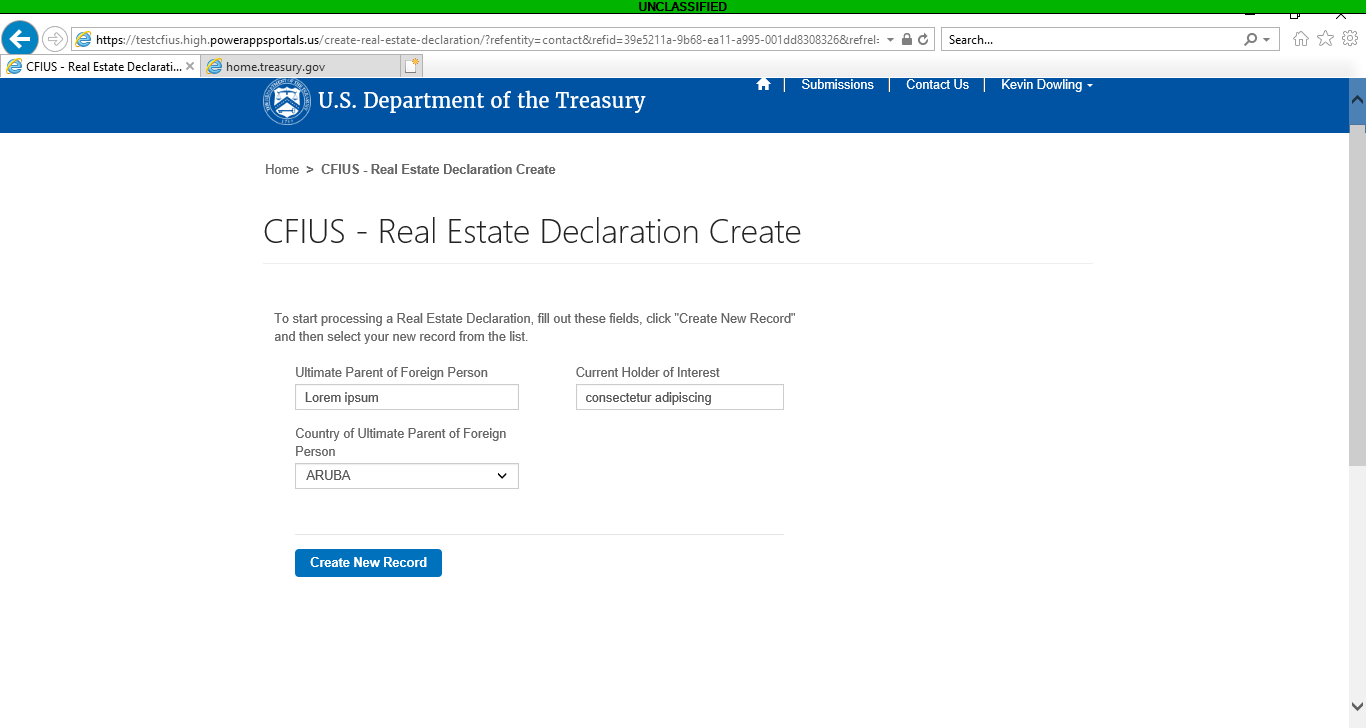 CFIUS Public Portal Real Estate Declaration form – CreateCFIUS Public Portal Real Estate Declaration form - Stages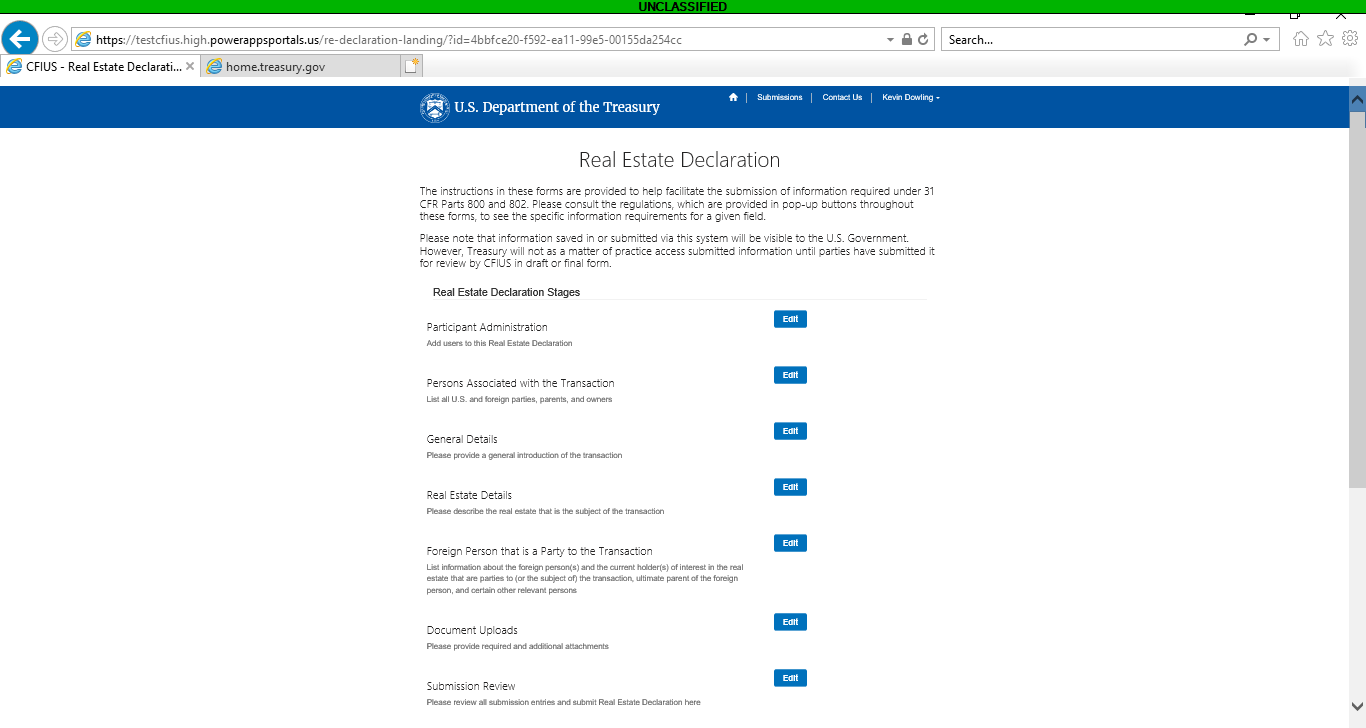 CFIUS Public Portal Real Estate Declaration form – Participant Admin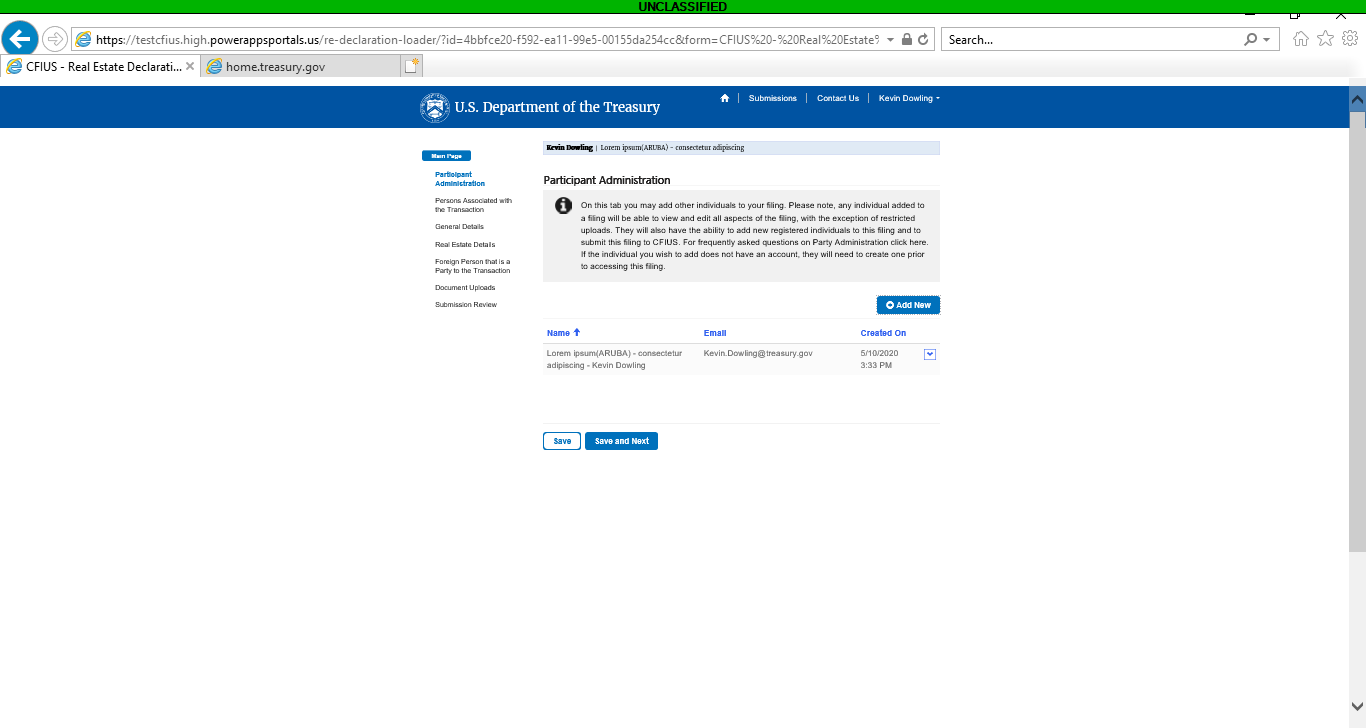 CFIUS Public Portal Real Estate Declaration form – Participant Admin Create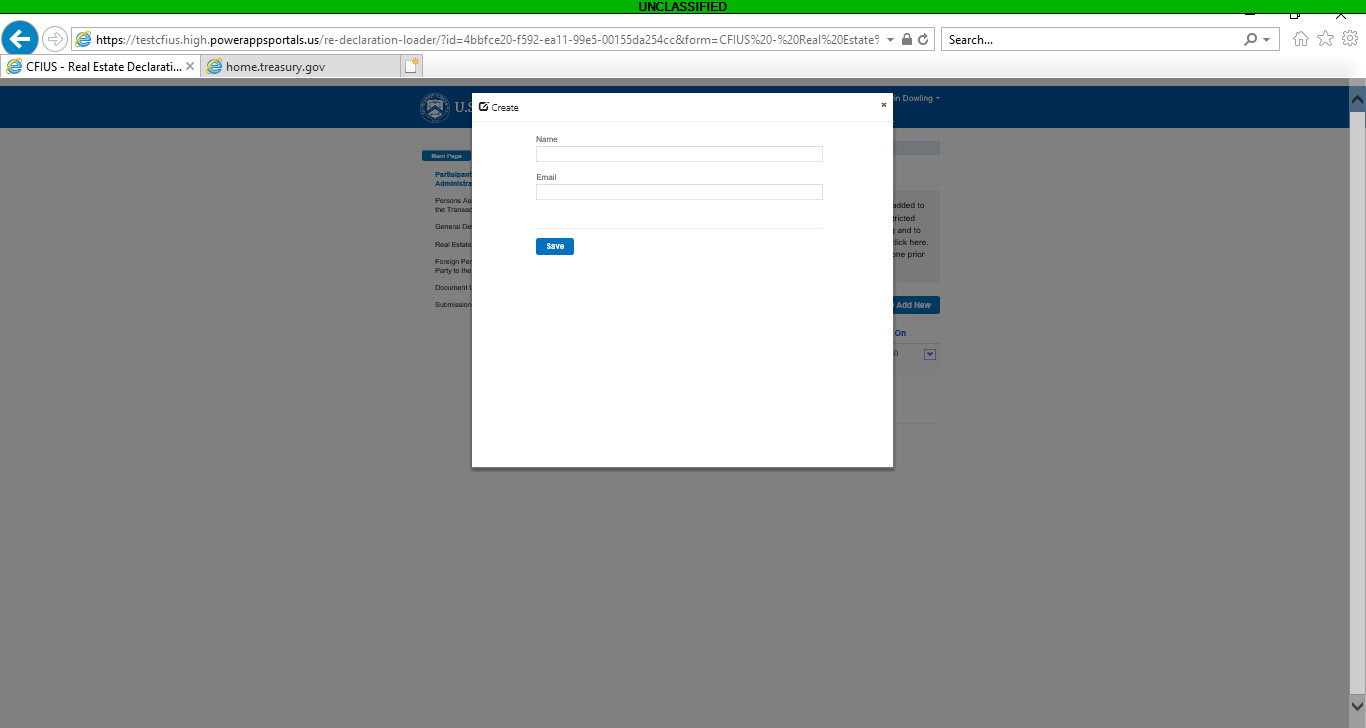 CFIUS Public Portal Real Estate Declaration form – Persons Associated with the Transaction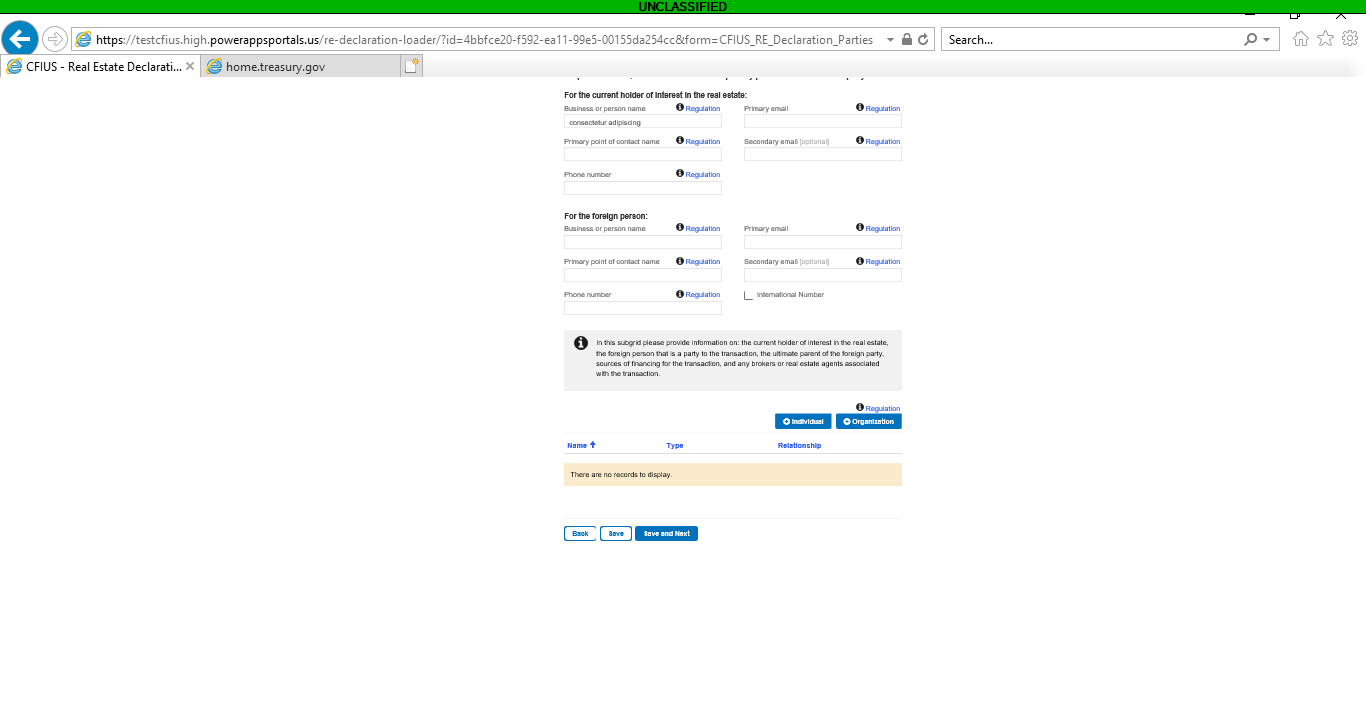 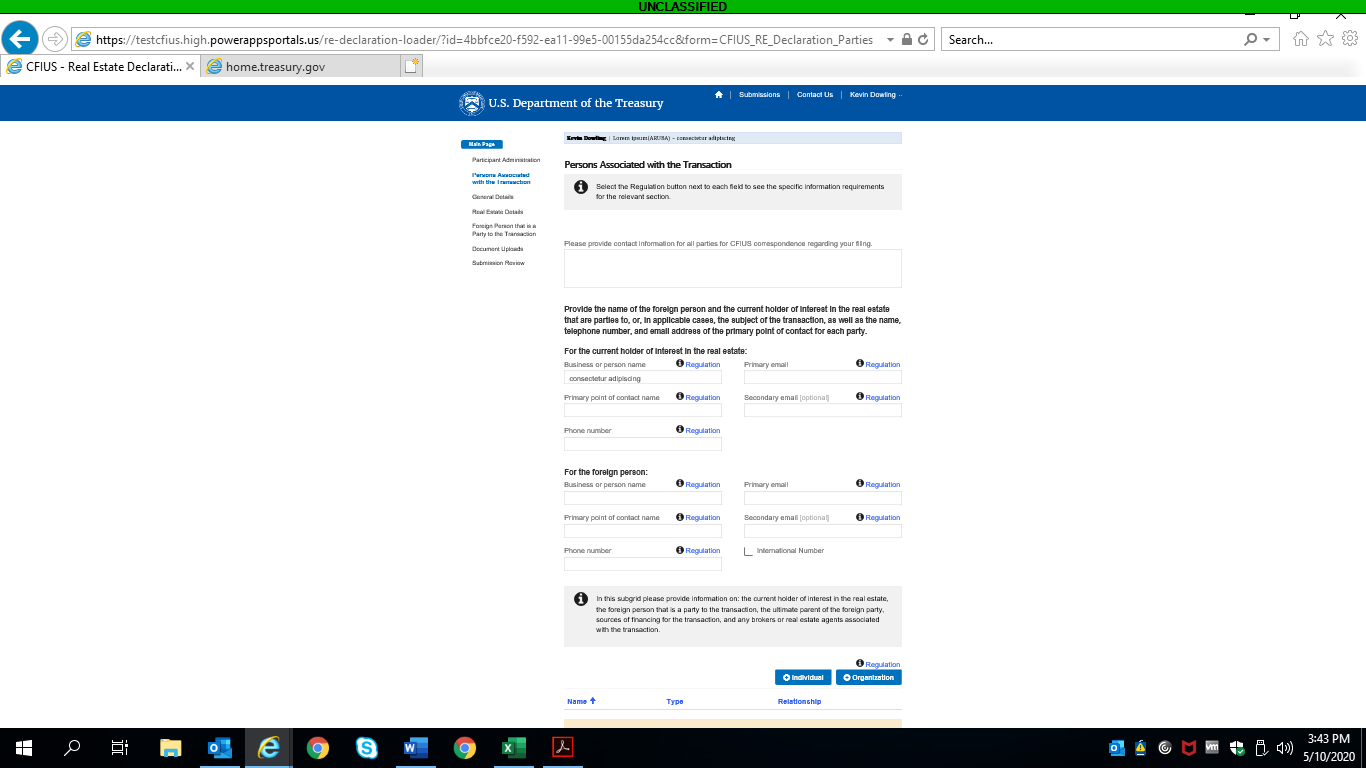 CFIUS Public Portal Real Estate Declaration form – Persons Associated with the Transaction - Create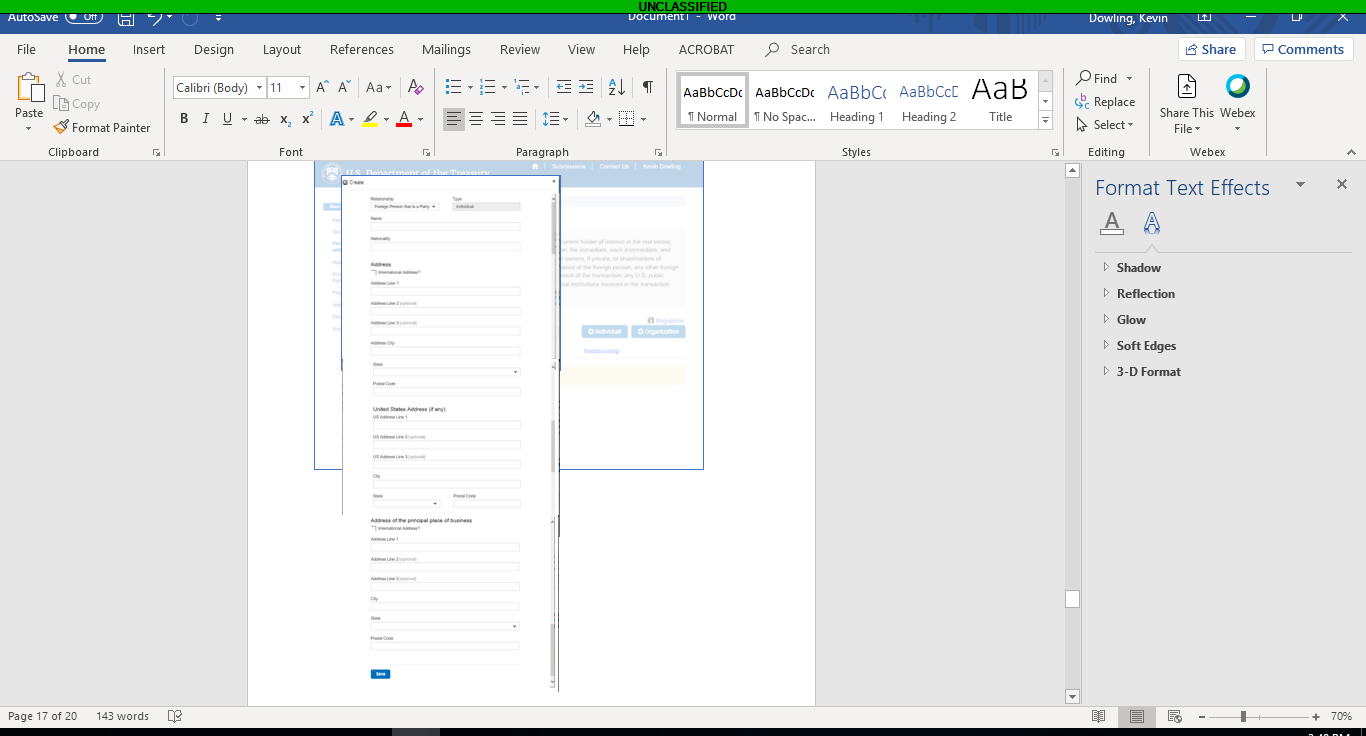 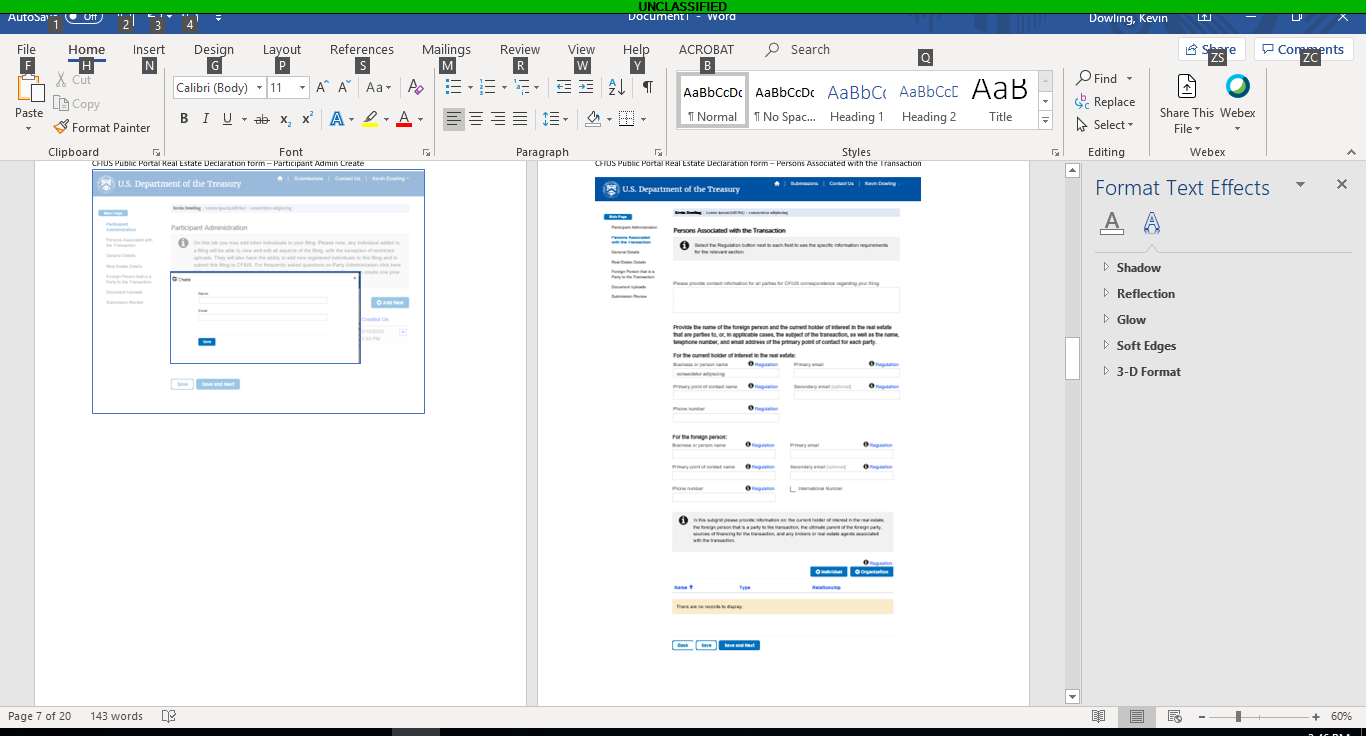 CFIUS Public Portal Real Estate Declaration form – General Details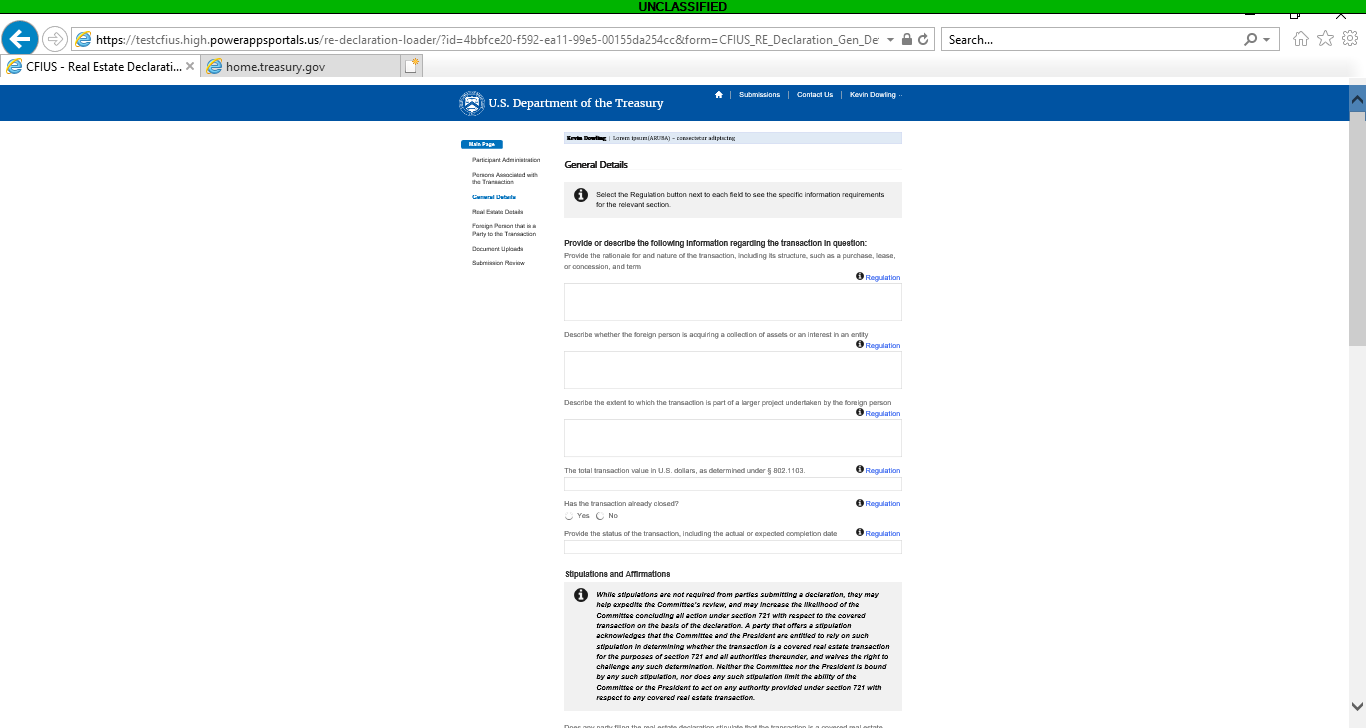 CFIUS Public Portal Real Estate Declaration form – General Details (continued)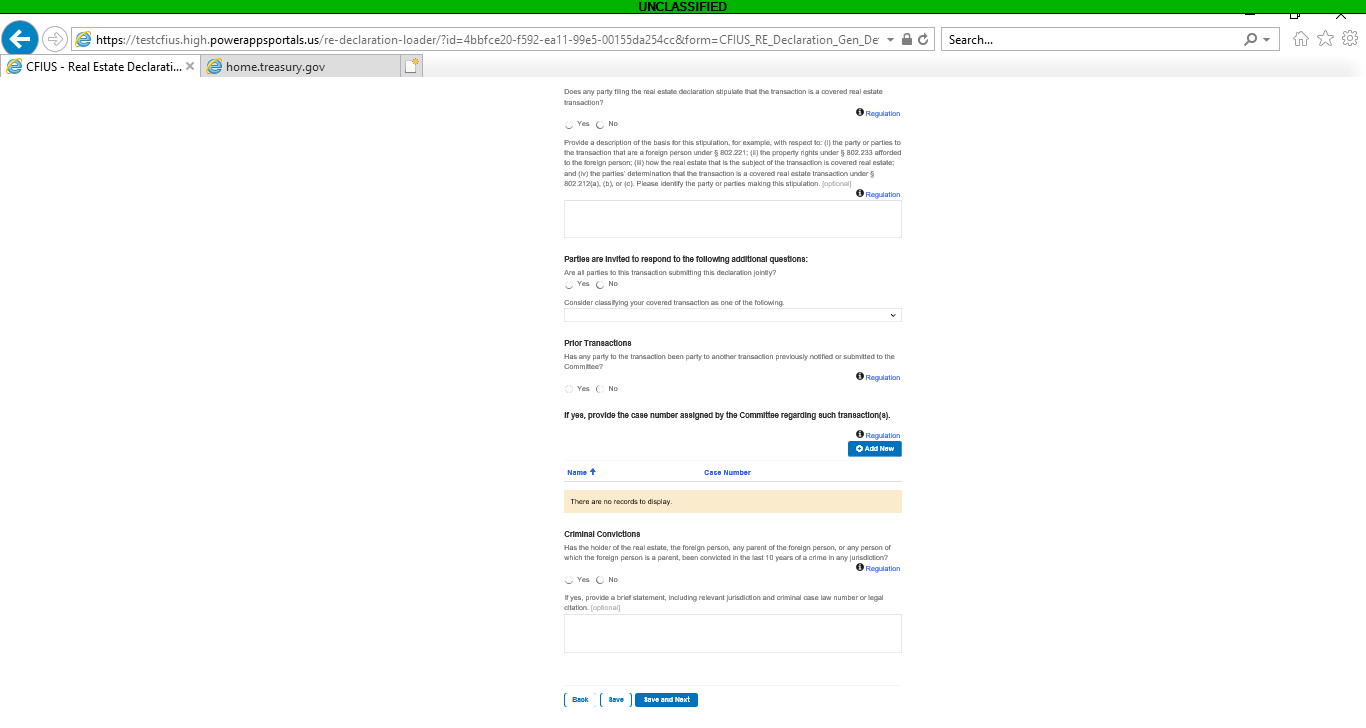 CFIUS Public Portal Real Estate Declaration form – Real Estate Details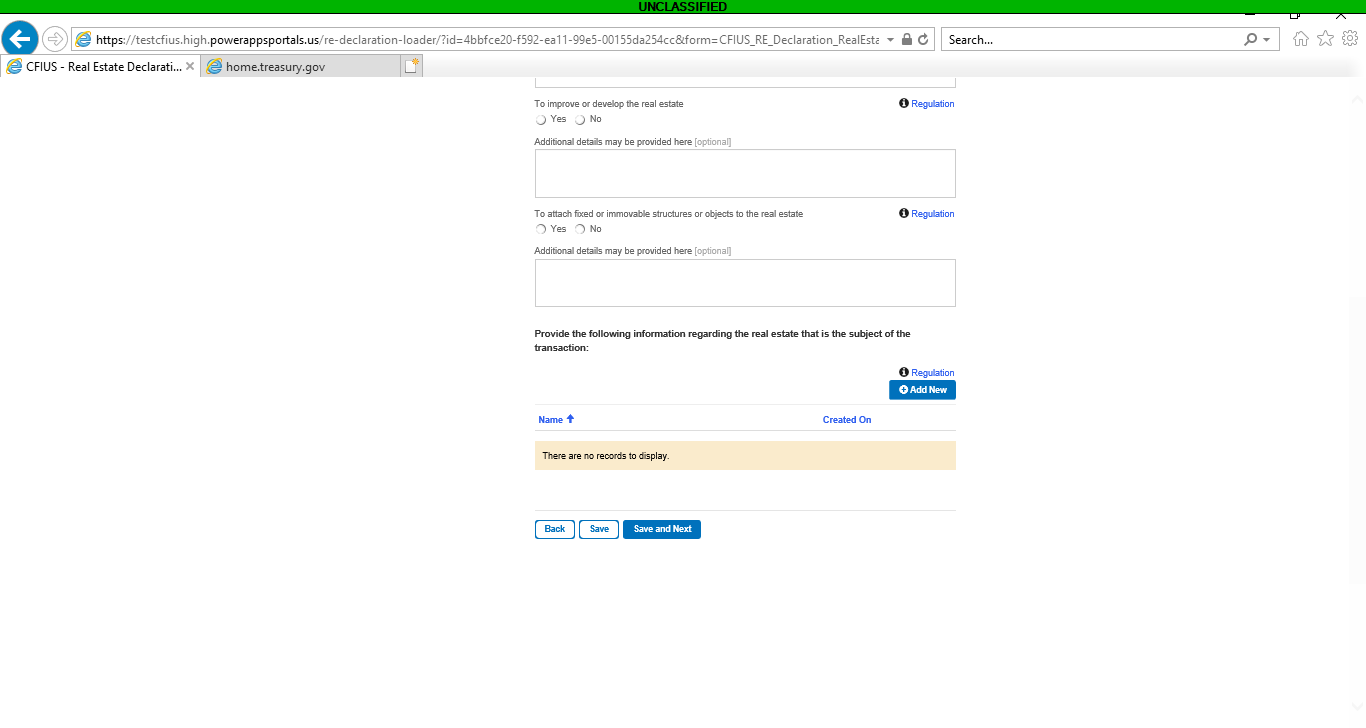 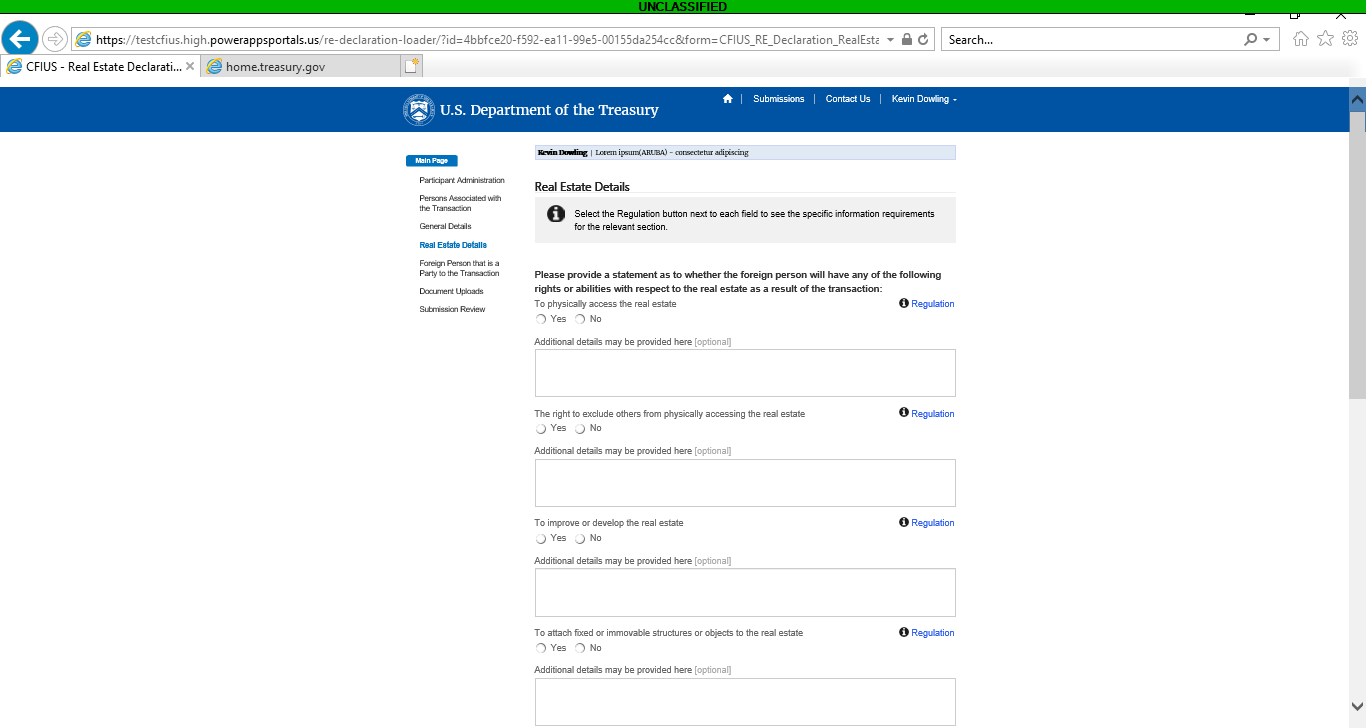 CFIUS Public Portal Real Estate Declaration form – Foreign Person that is a Party to the Transaction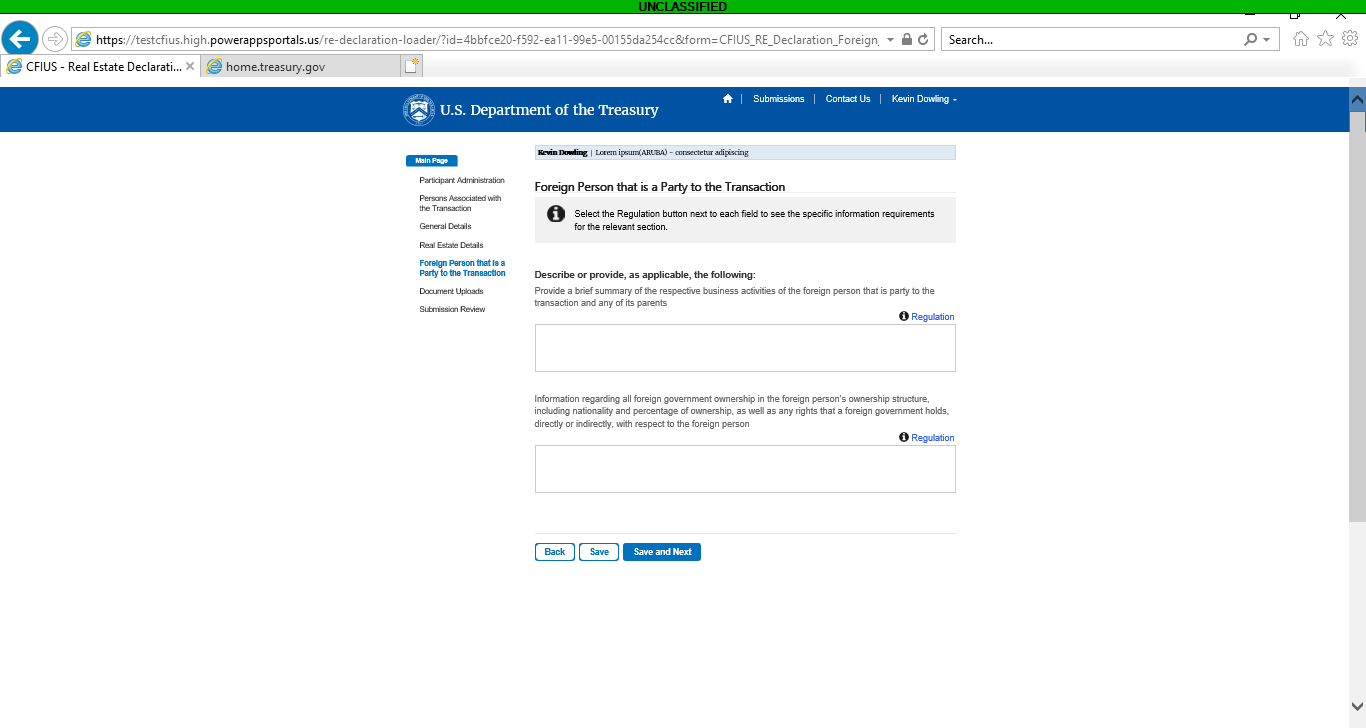 CFIUS Public Portal Real Estate Declaration form – Document Uploads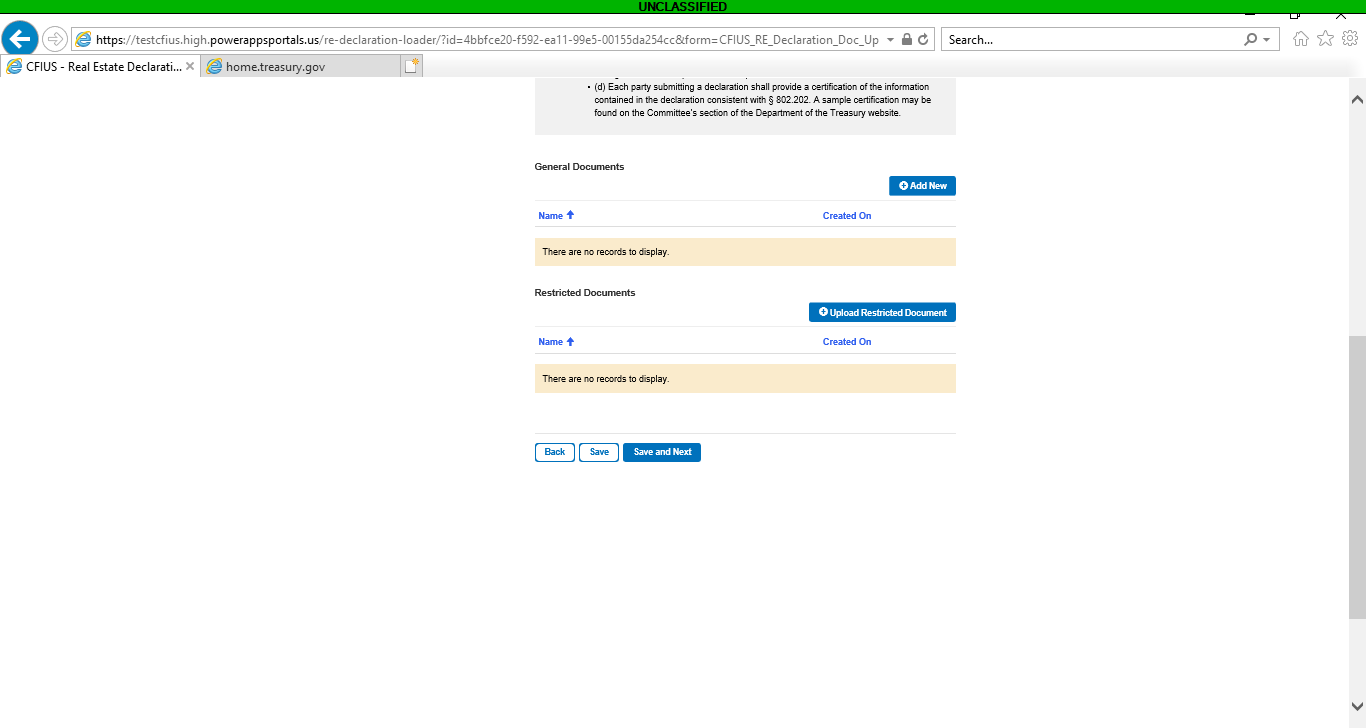 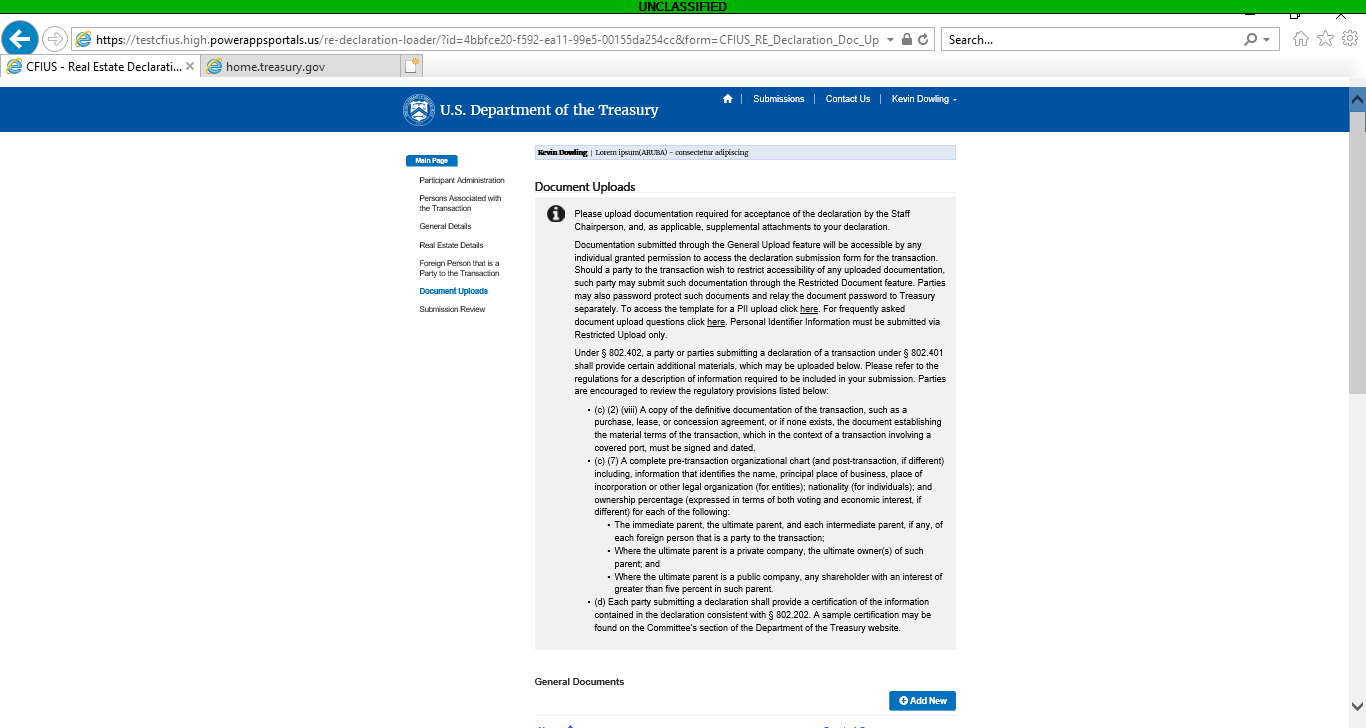 CFIUS Public Portal Real Estate Declaration form – Submission Review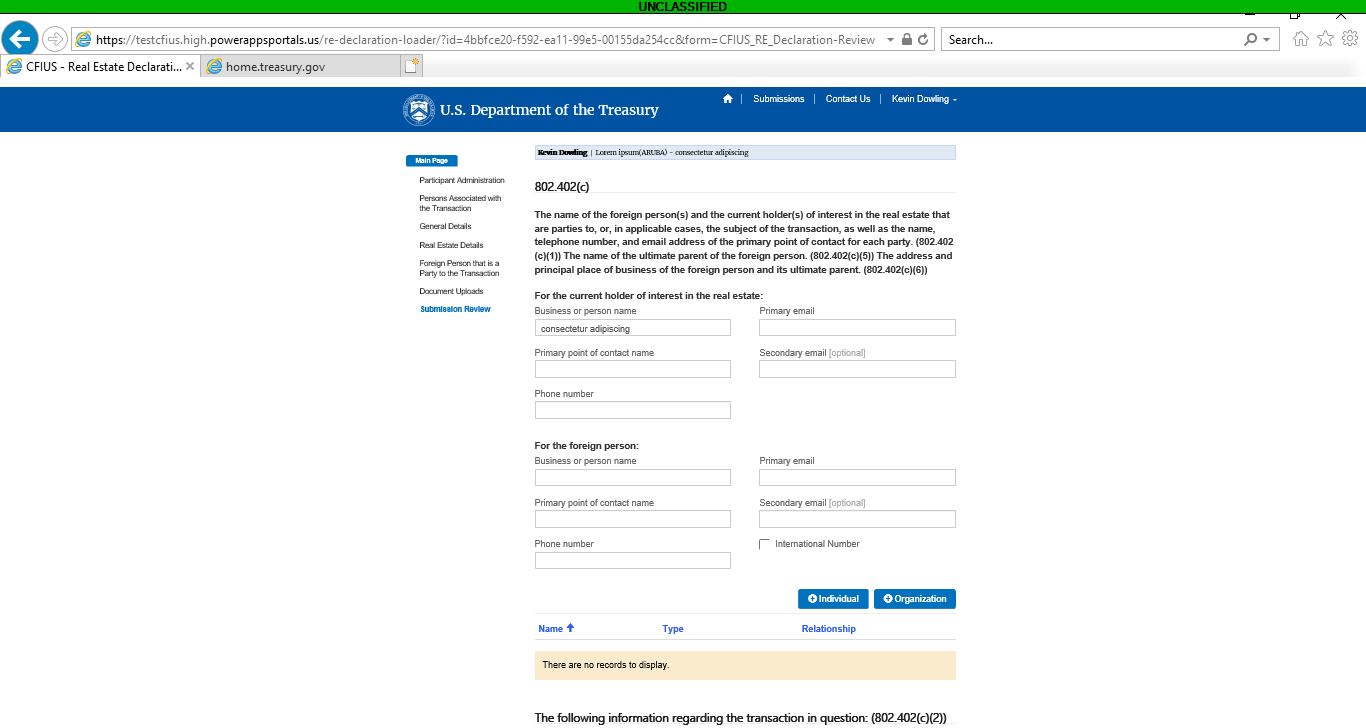 CFIUS Public Portal Real Estate Declaration form – Submission Review (continued)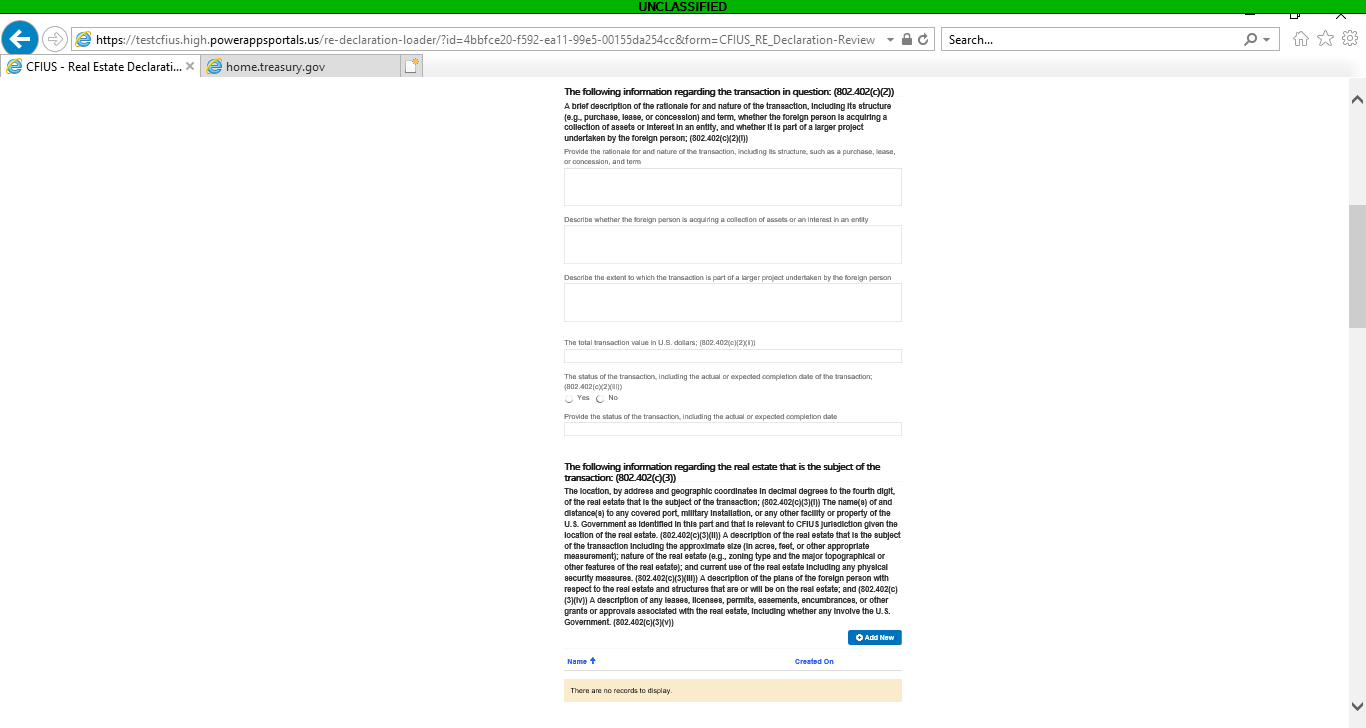 CFIUS Public Portal Real Estate Declaration form – Submission Review (continued)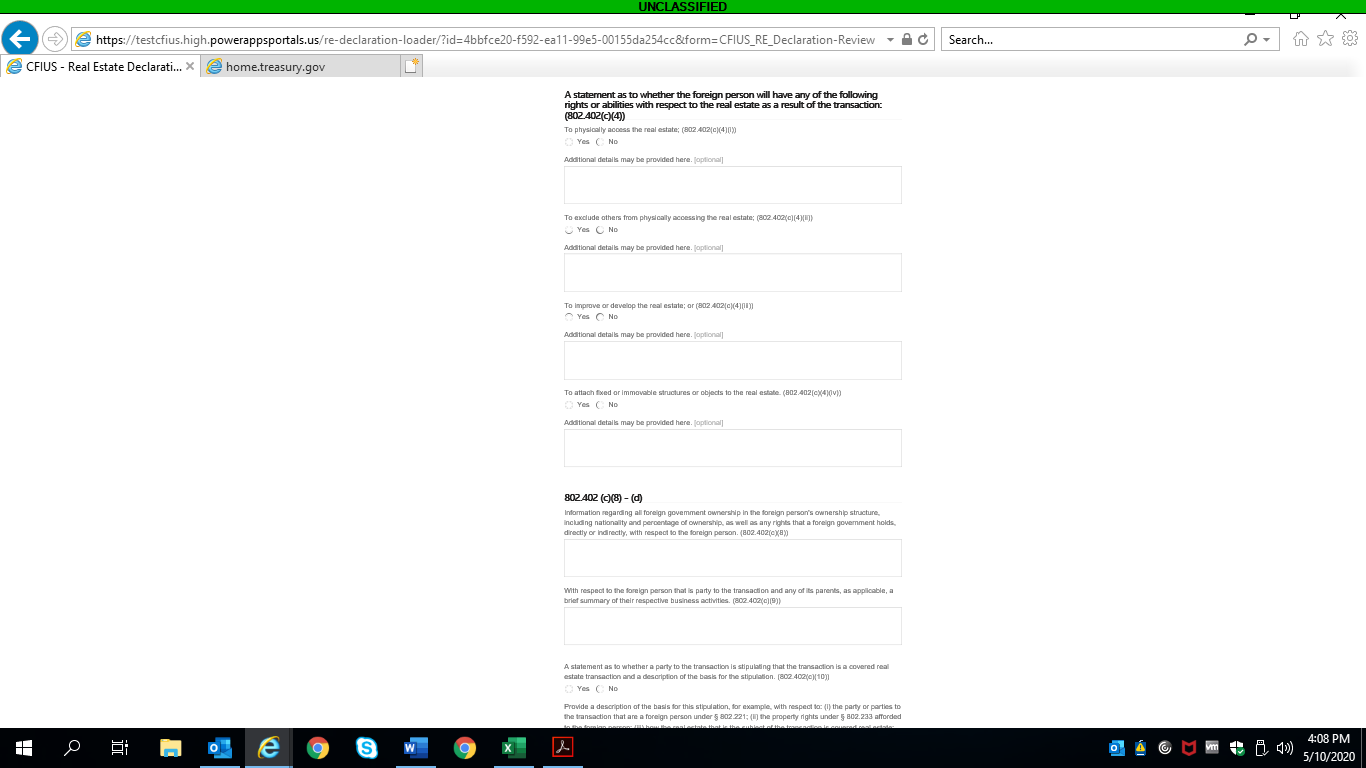 CFIUS Public Portal Real Estate Declaration form – Submission Review (continued)CFIUS Public Portal Real Estate Declaration form – Submission Review (continued)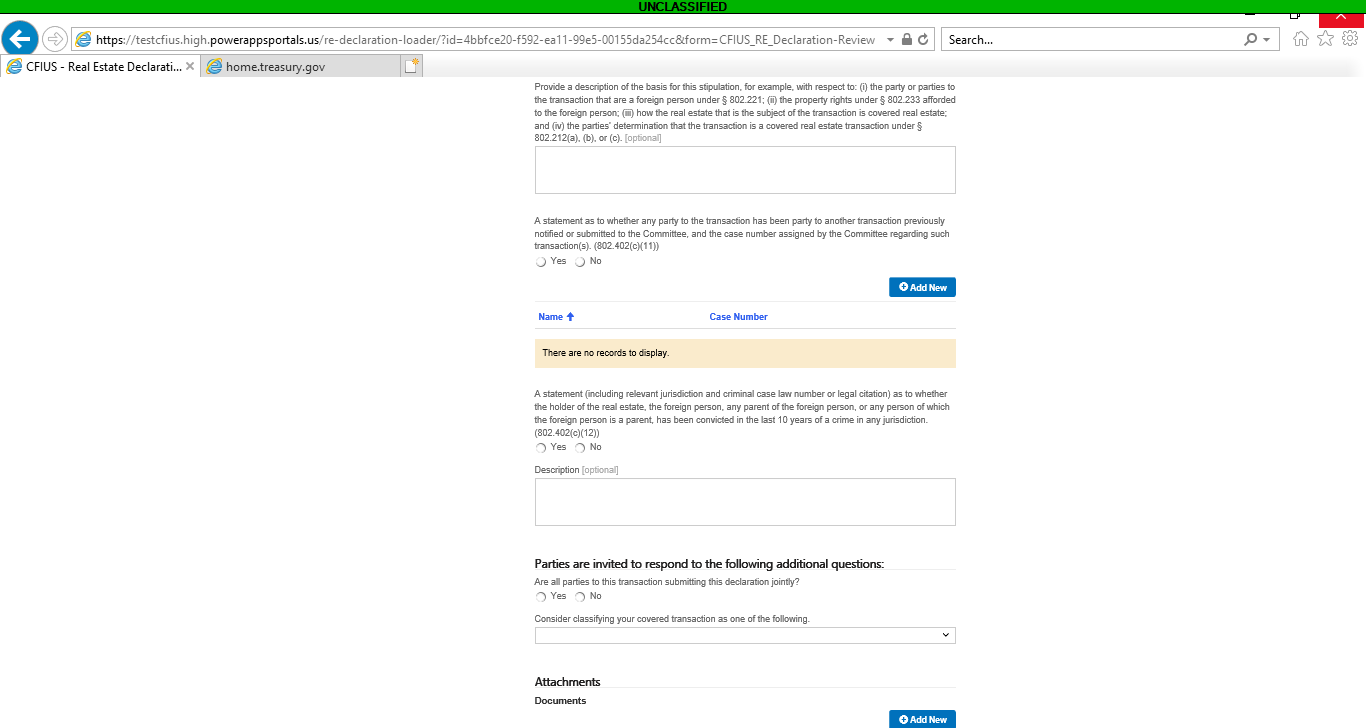 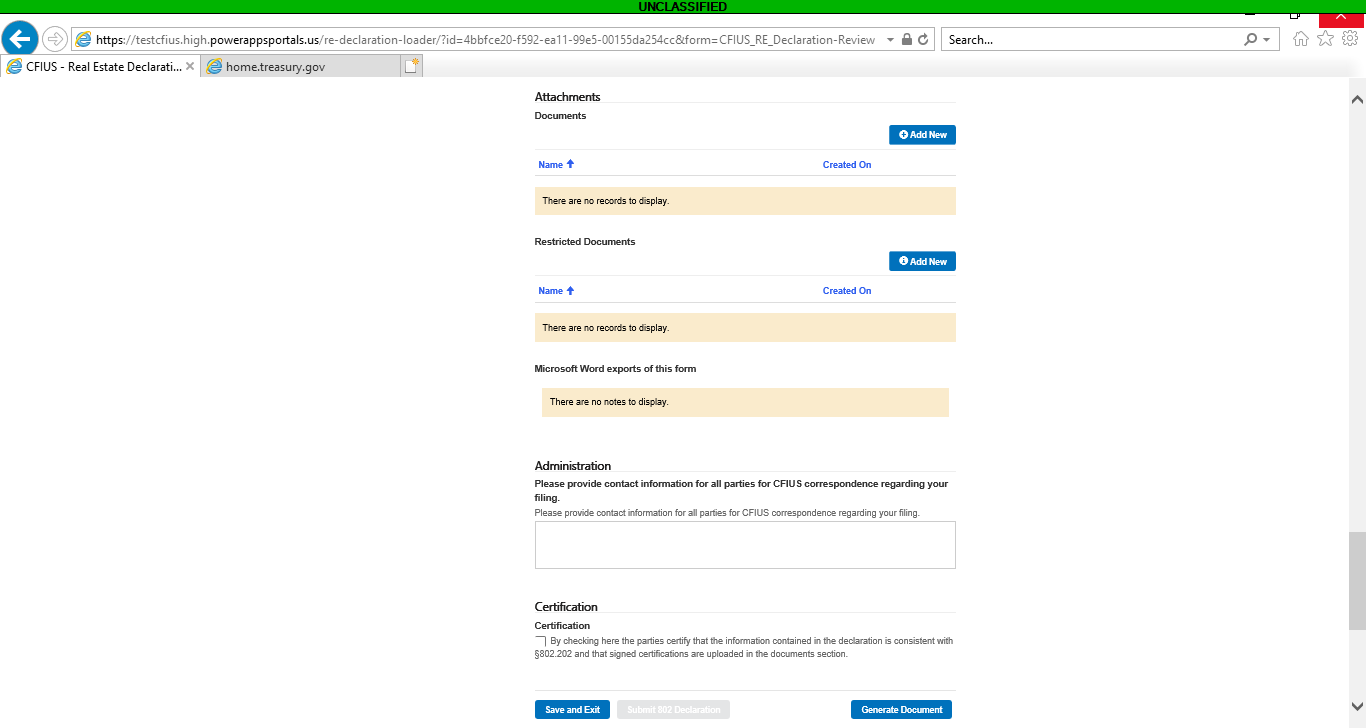 Section 4: Newly Modified Fields – SpreadsheetThis section contains an embedded spreadsheet of the newly added optional fields in each of the four CFIUS forms that aren’t explicitly accounted for in the CFIUS Regulations (double click to open Excel spreadsheet)Section 5: Newly Modified Fields - Screenshots800 Declarations - Secondary email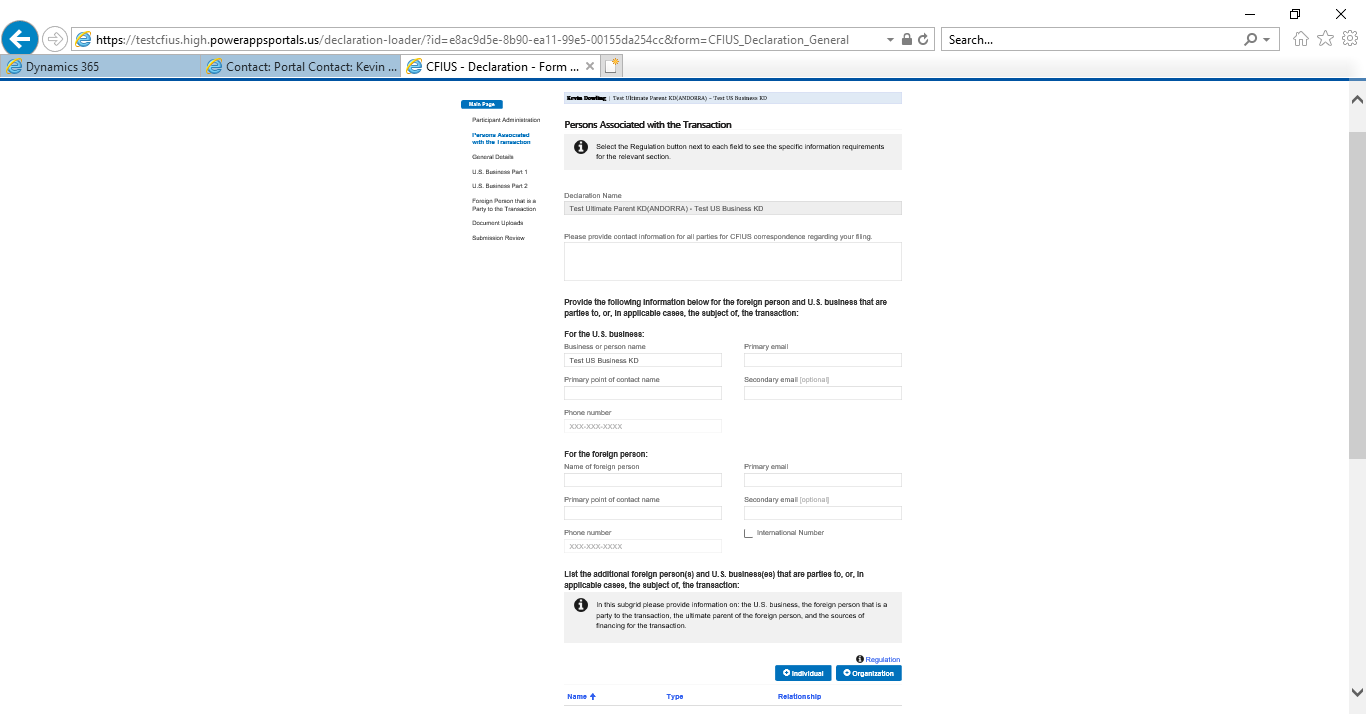 800 Declarations – Declaration Mandatory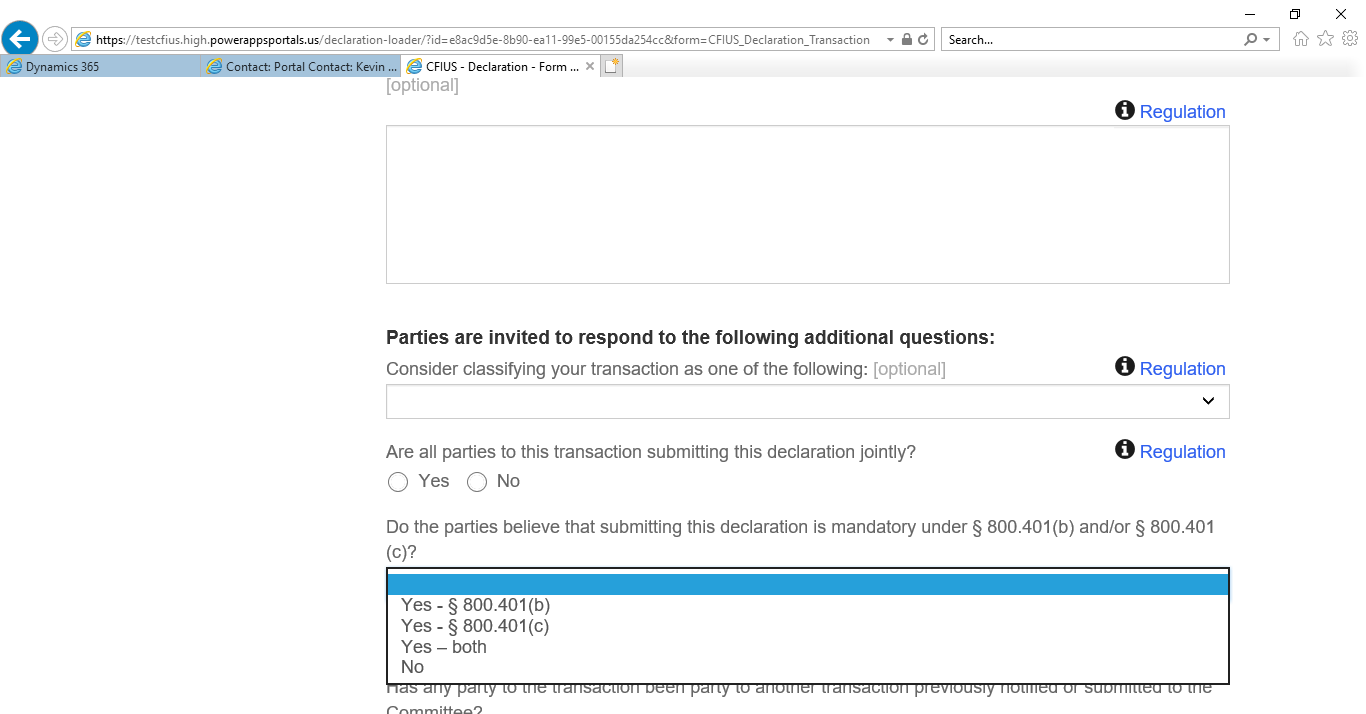 800 Declarations – Contract Subgrid 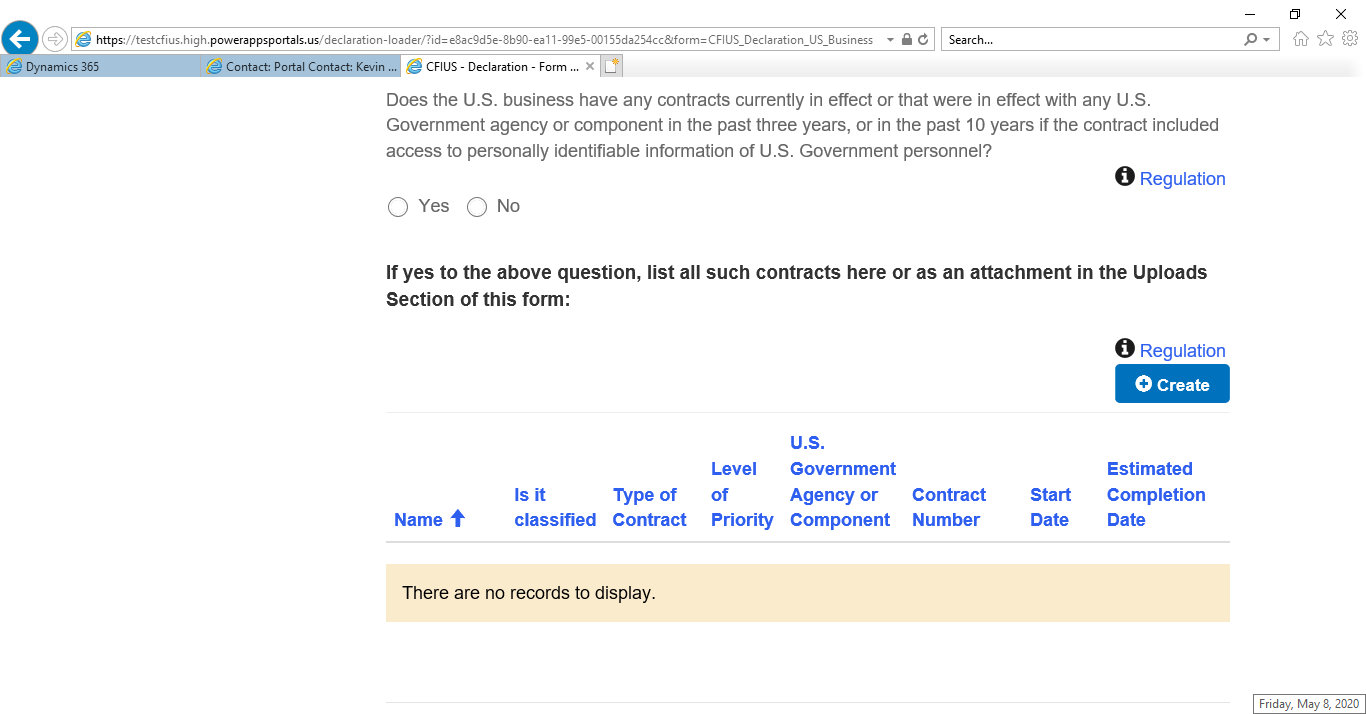 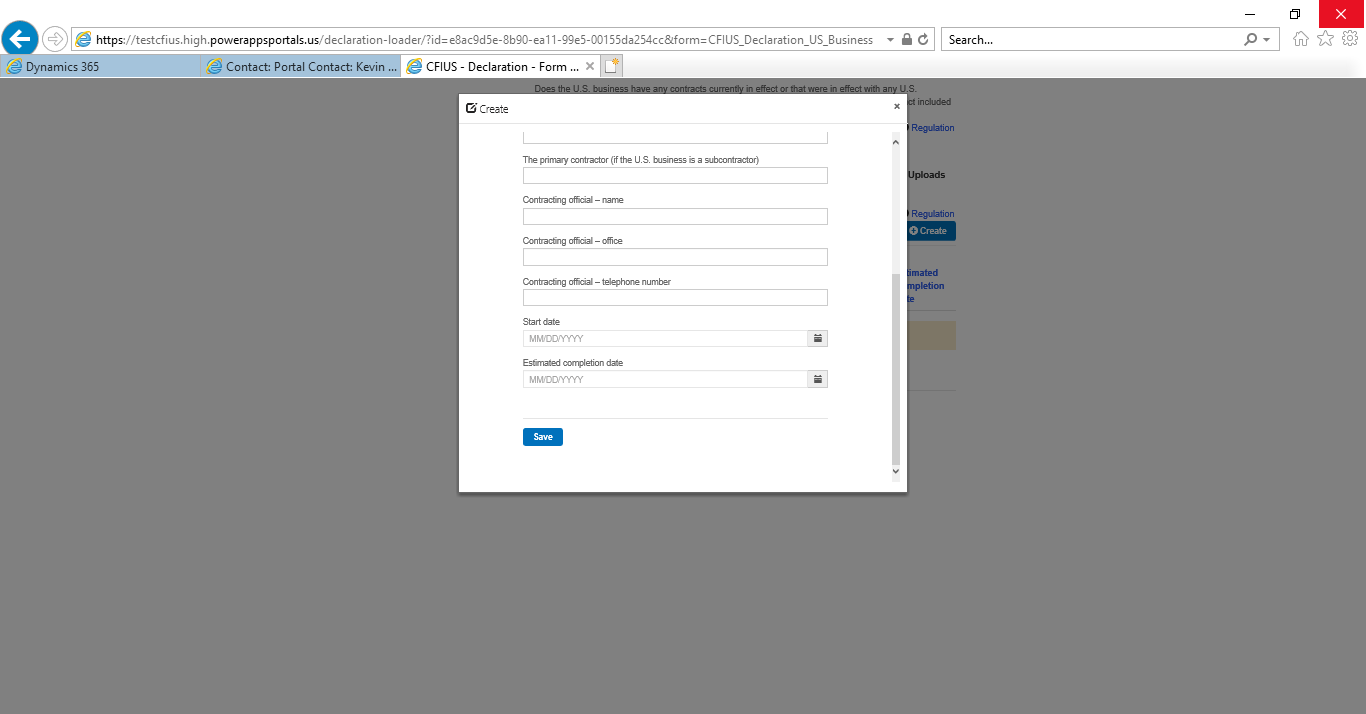 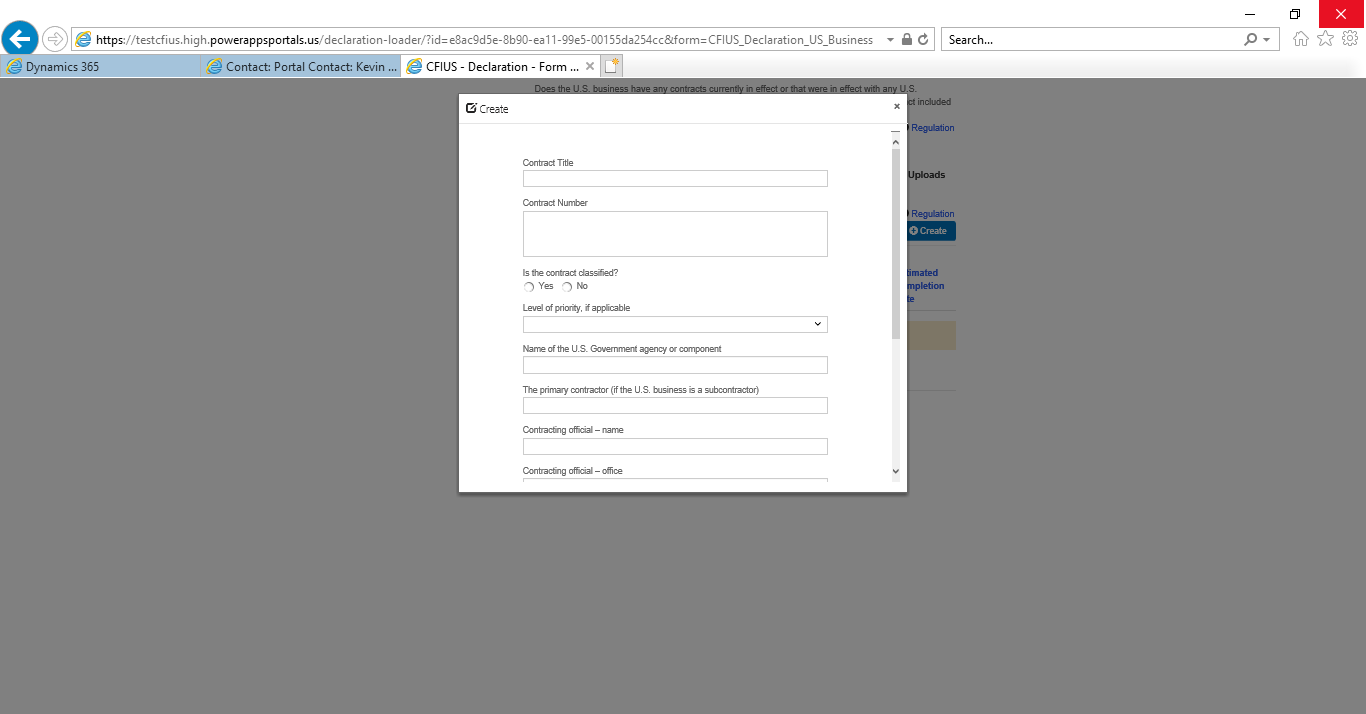 800 Declarations - US Business: Personal Data –One Million PII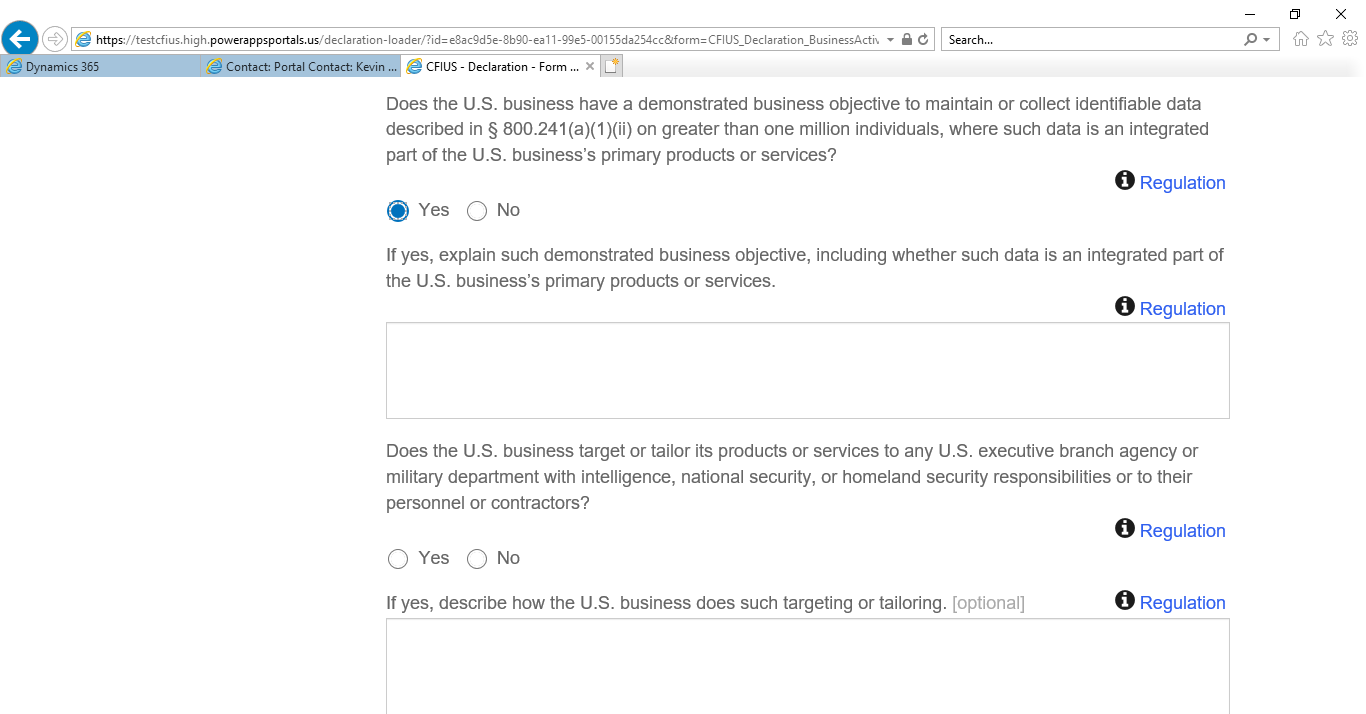 800 Notices: Executive Summary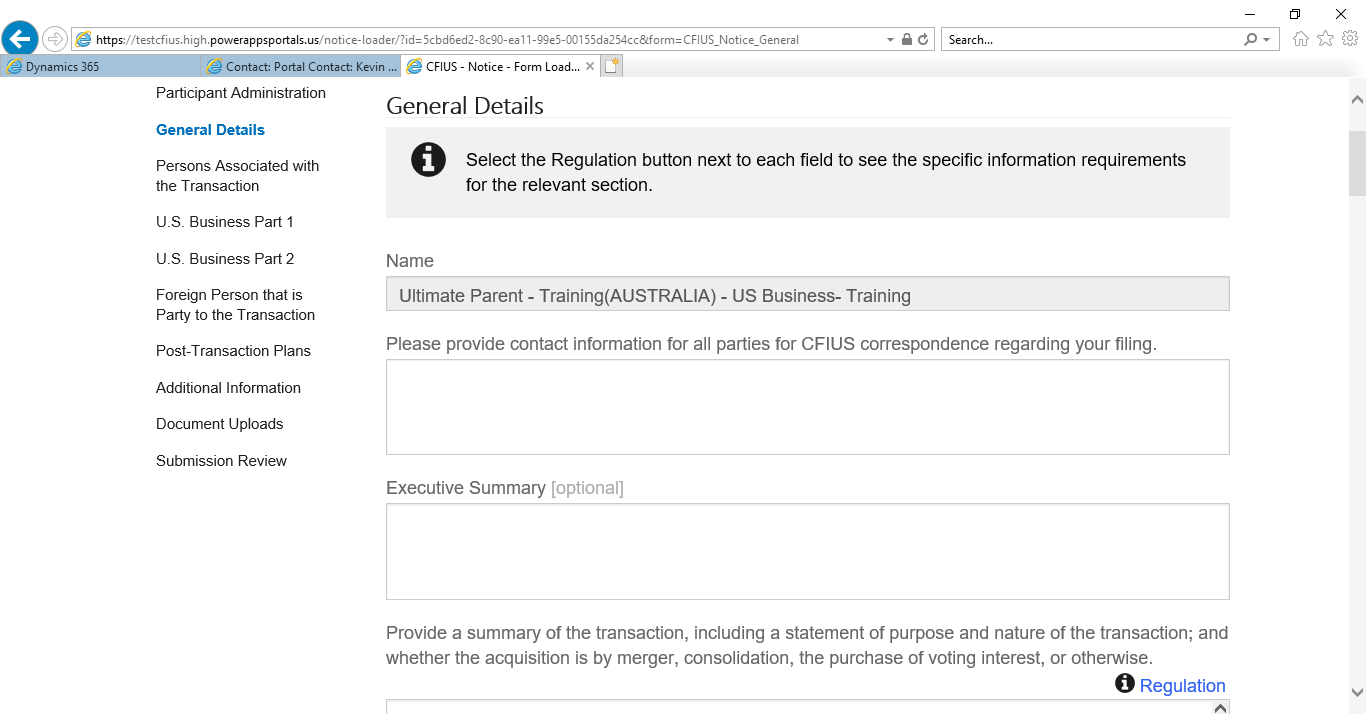 800 Notices: Consider classifying your covered transaction as one of the following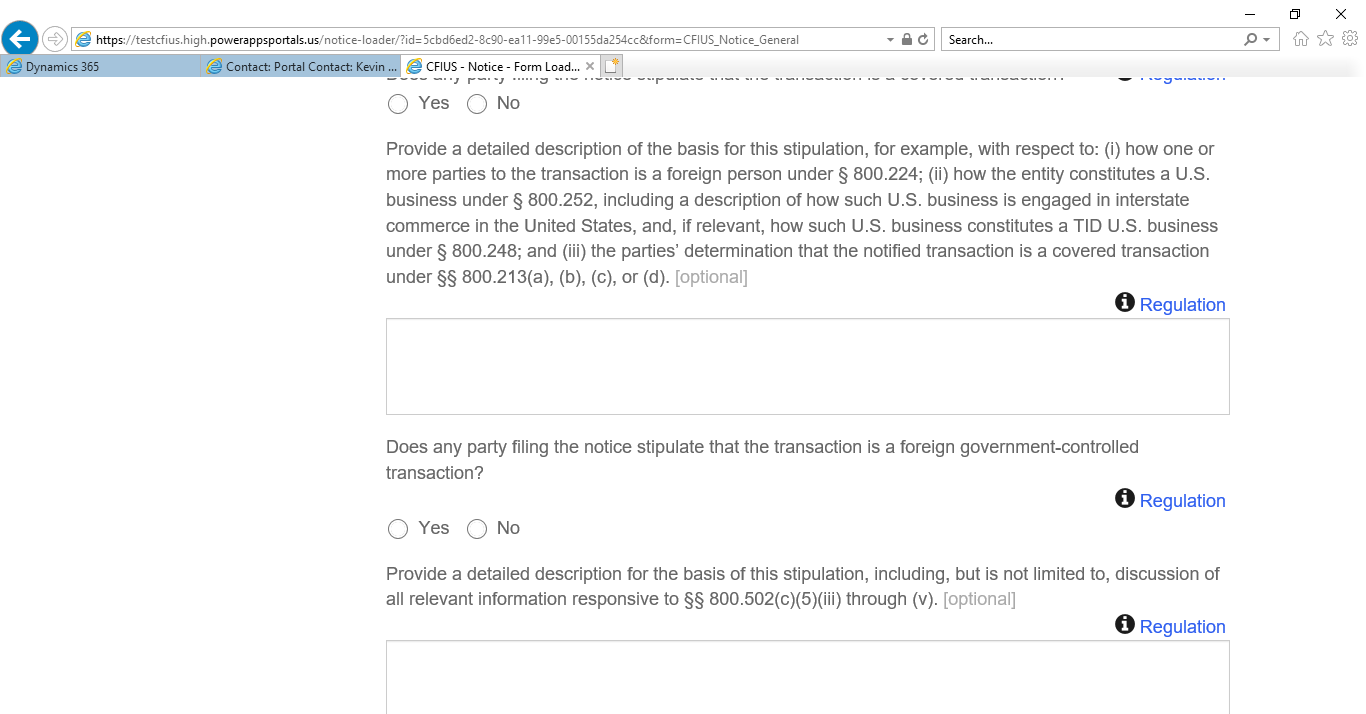 800 Notices: Facilities manufacturing classified or unclassified products or producing services (including research and development) directly or indirectly for the U.S. Government.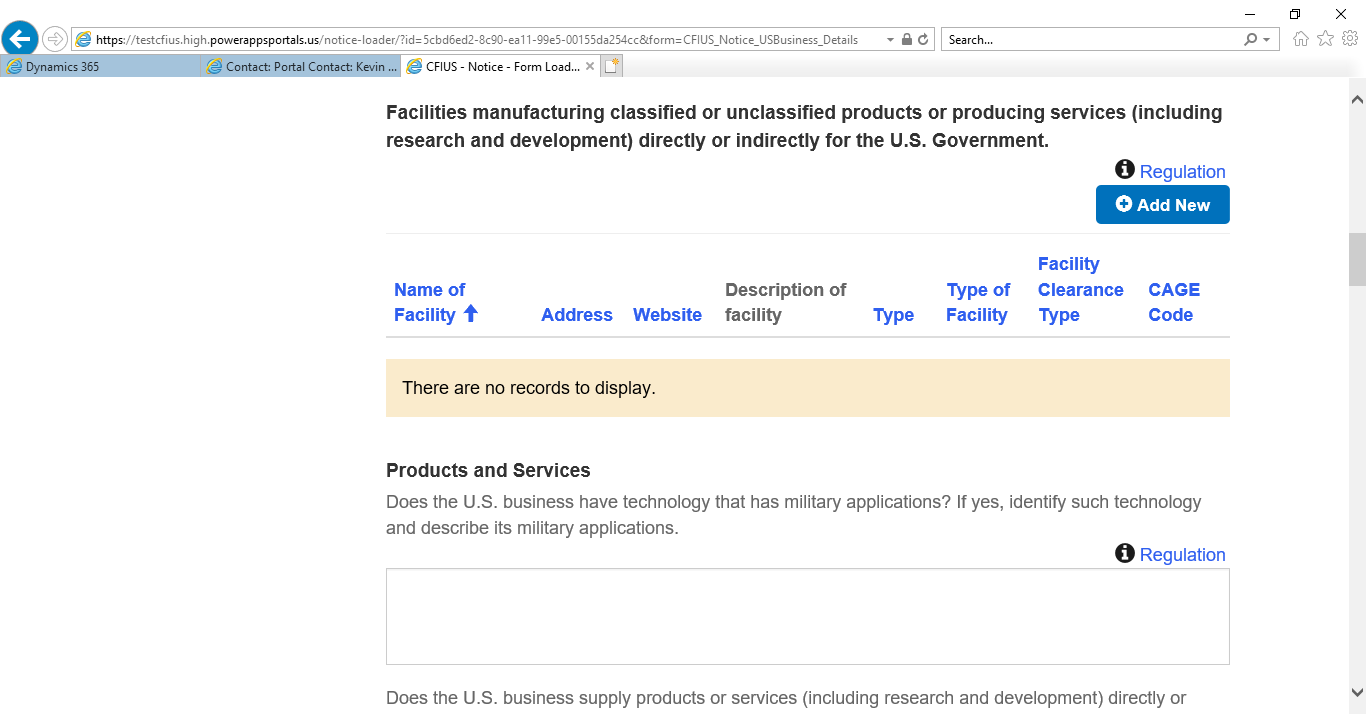 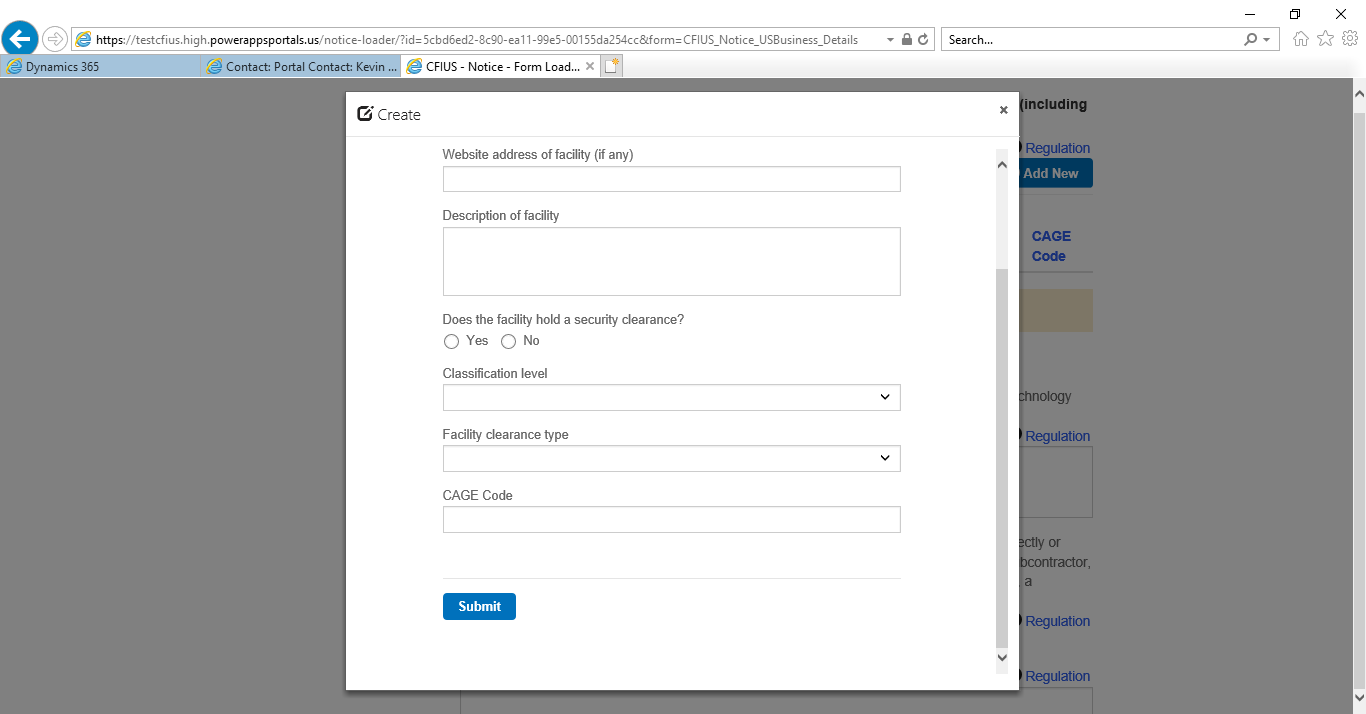 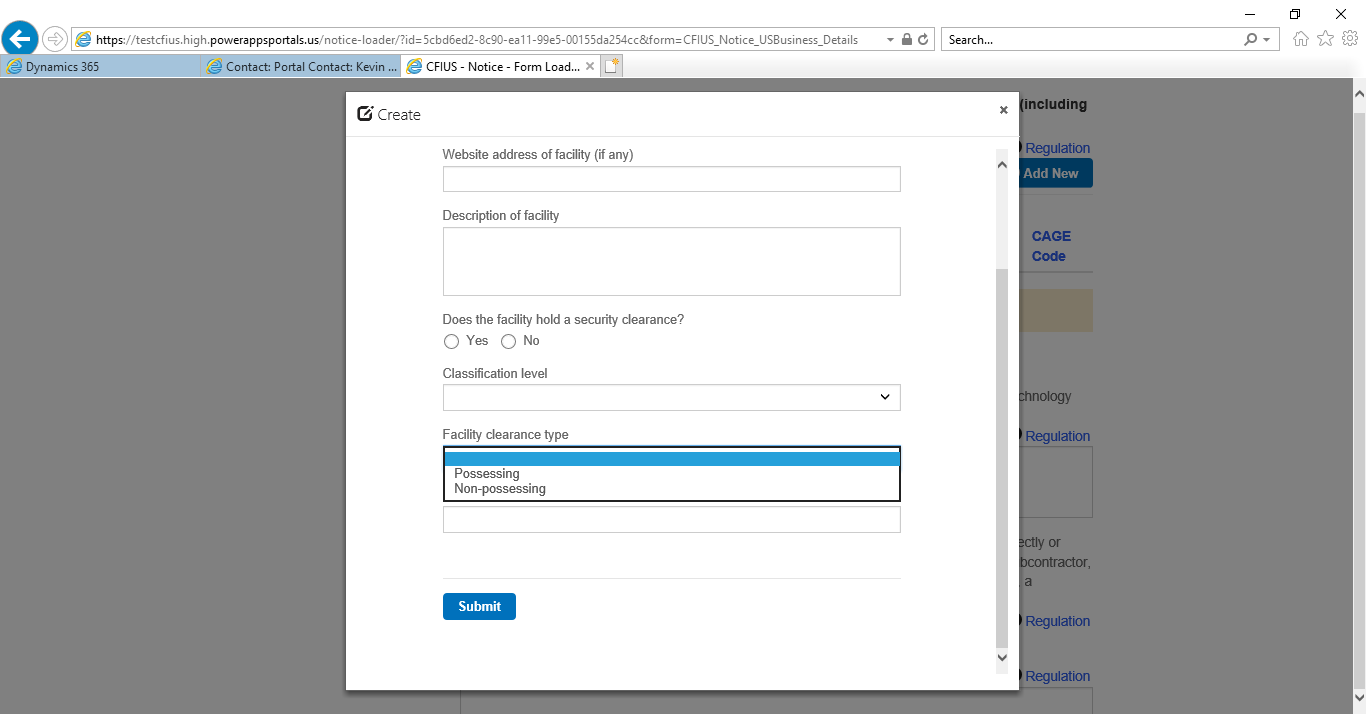 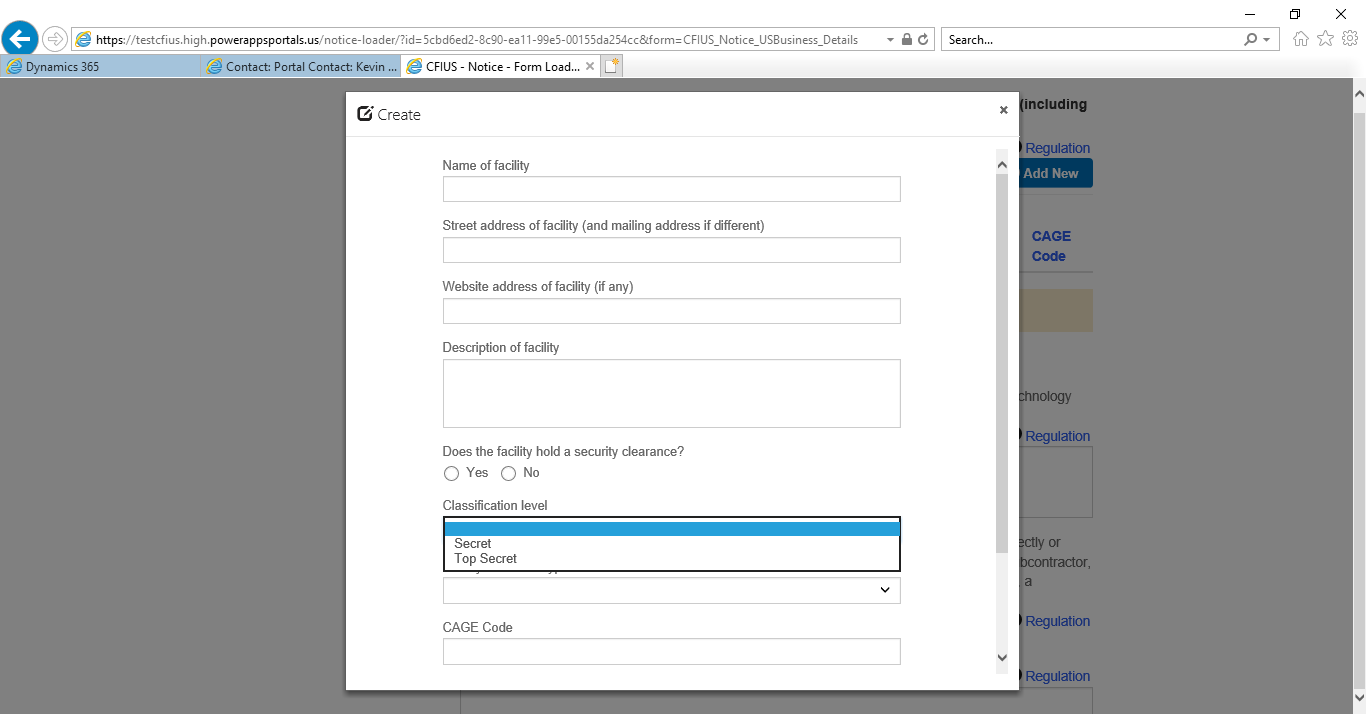 800 Notices: Contract Subgrid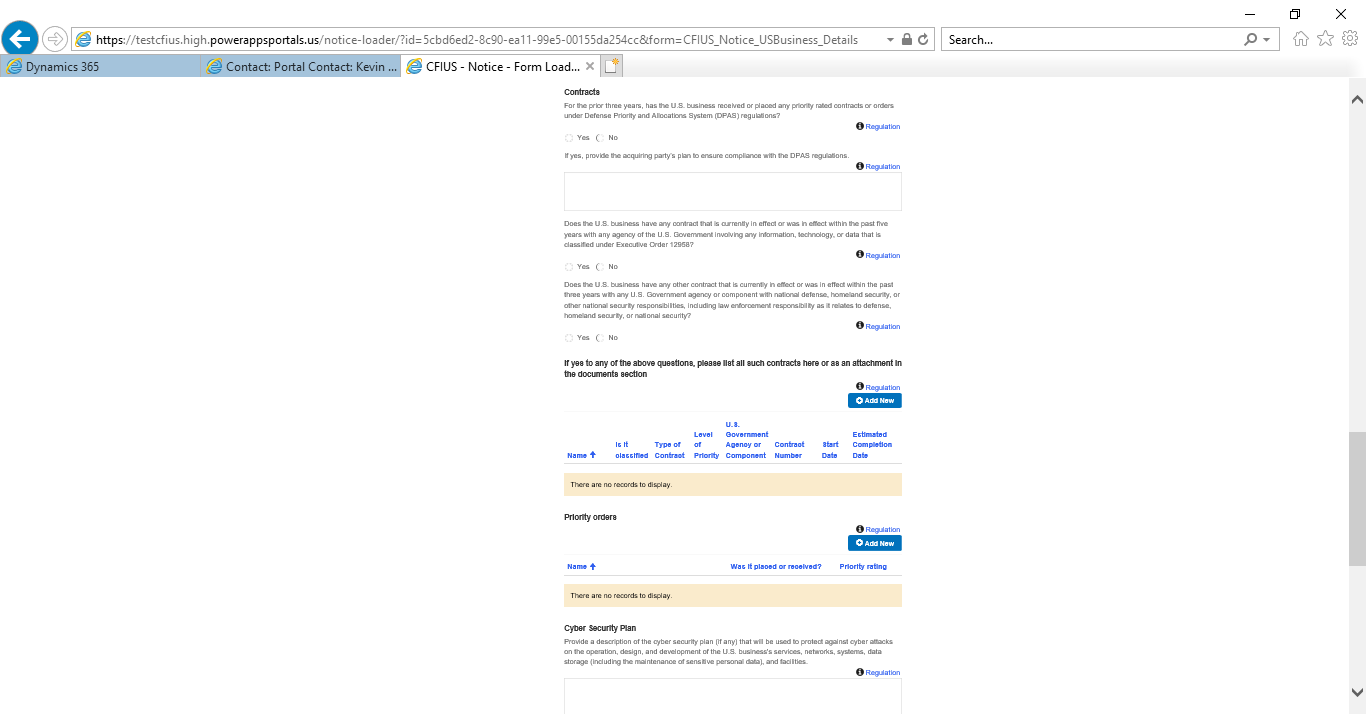 800 Notices: Contract Subgrid - Primary Contractor; Start Date 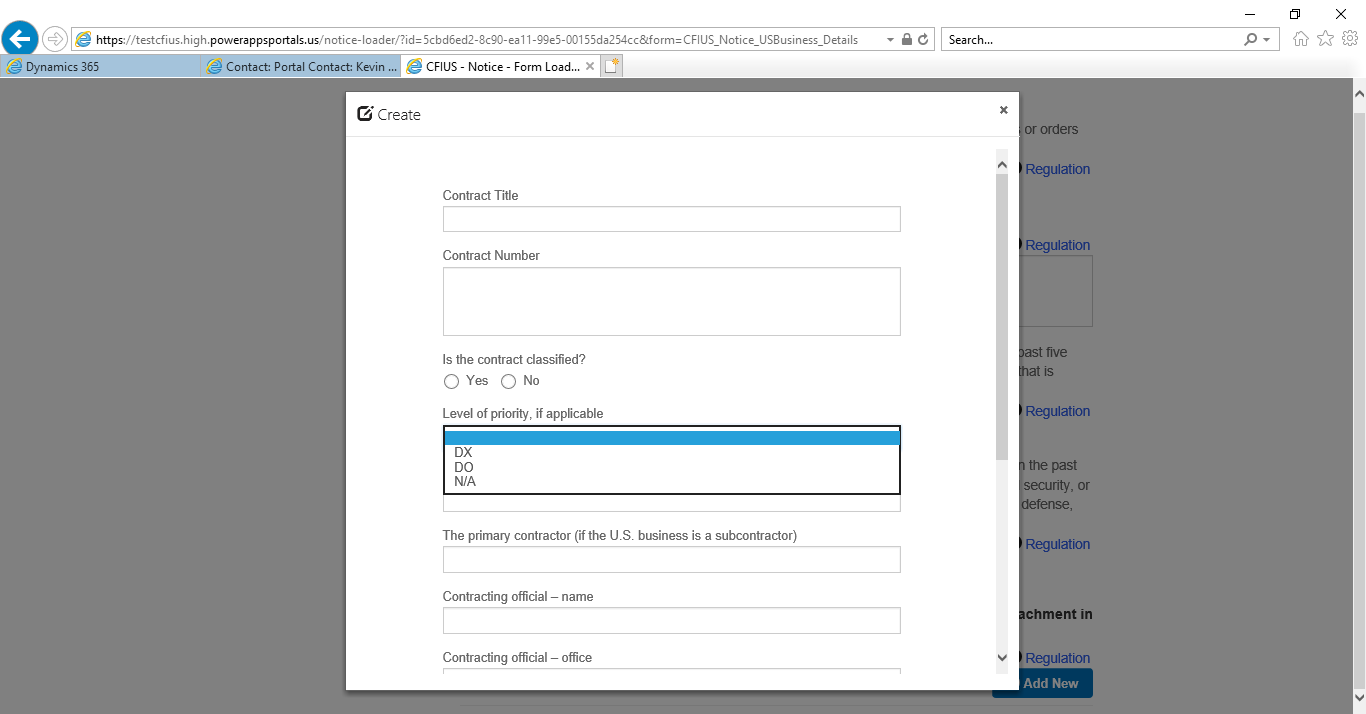 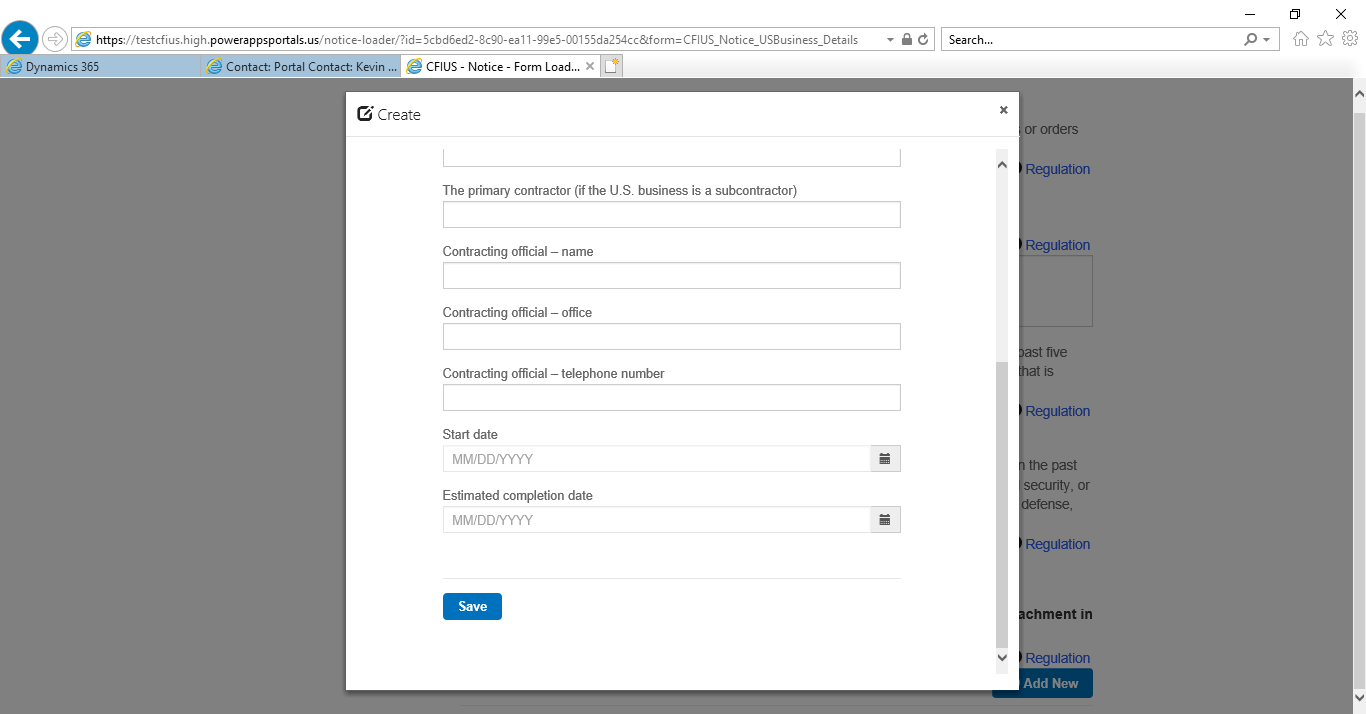 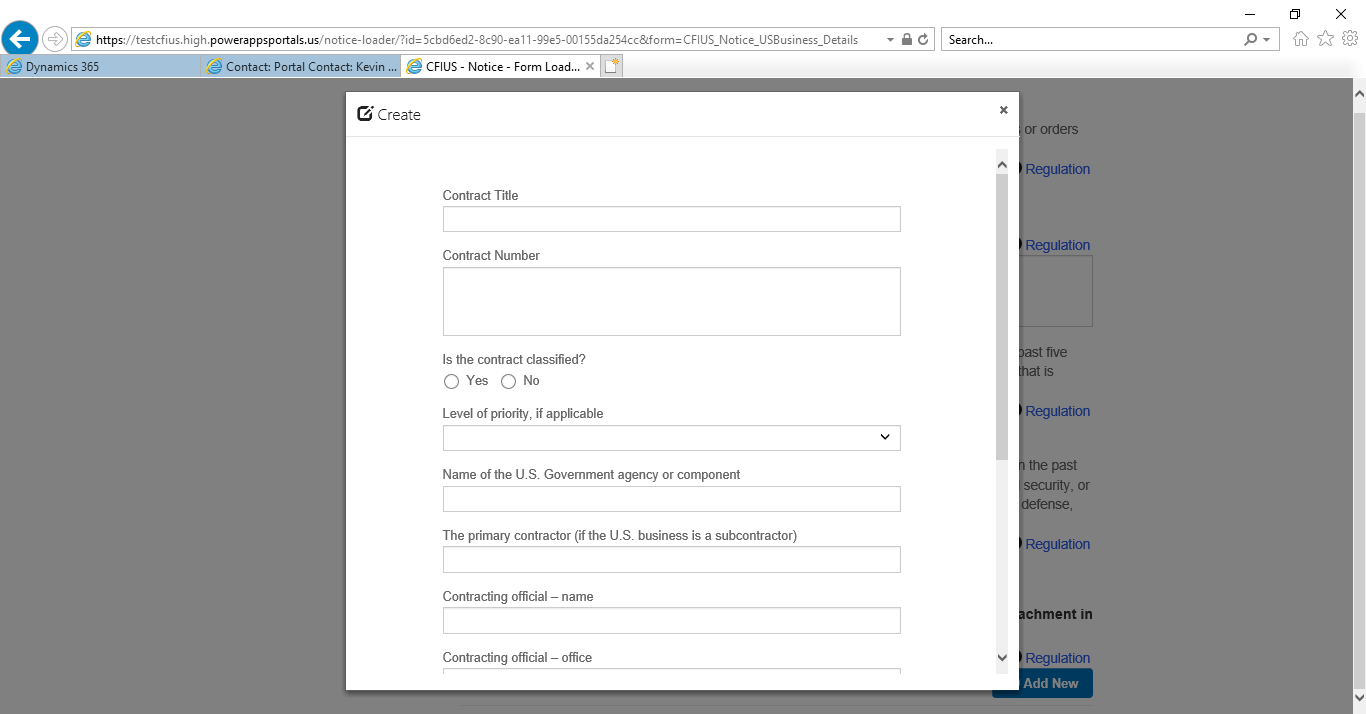 802: Declaration – Secondary email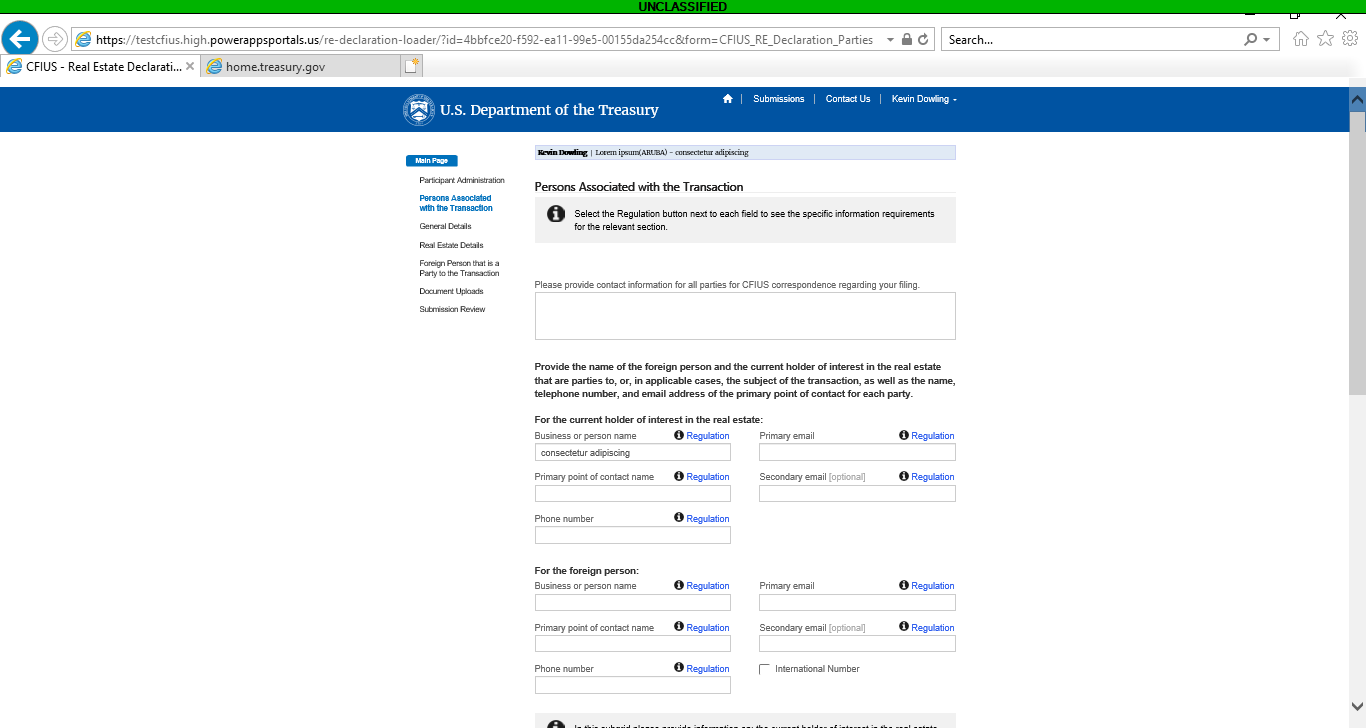 802: Declaration - Submitting Jointly/Consider classifying your covered transaction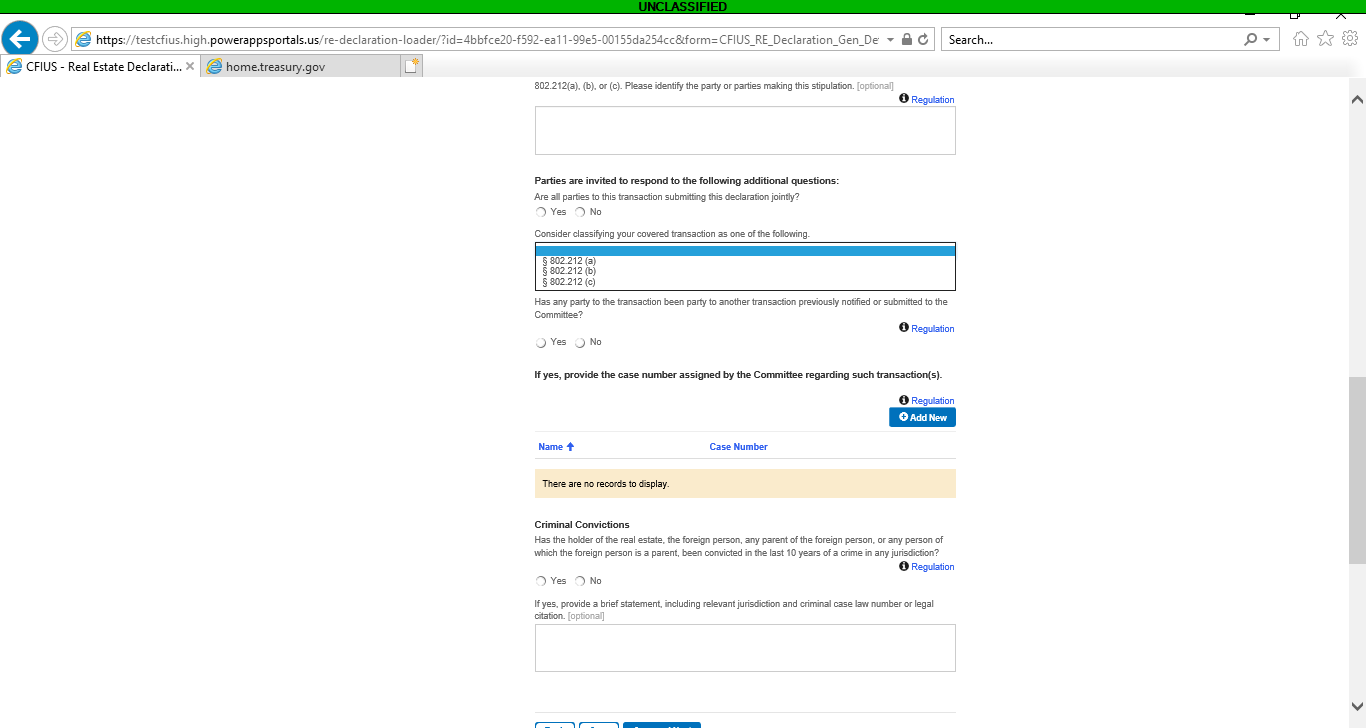 802: Notice – Executive Summary 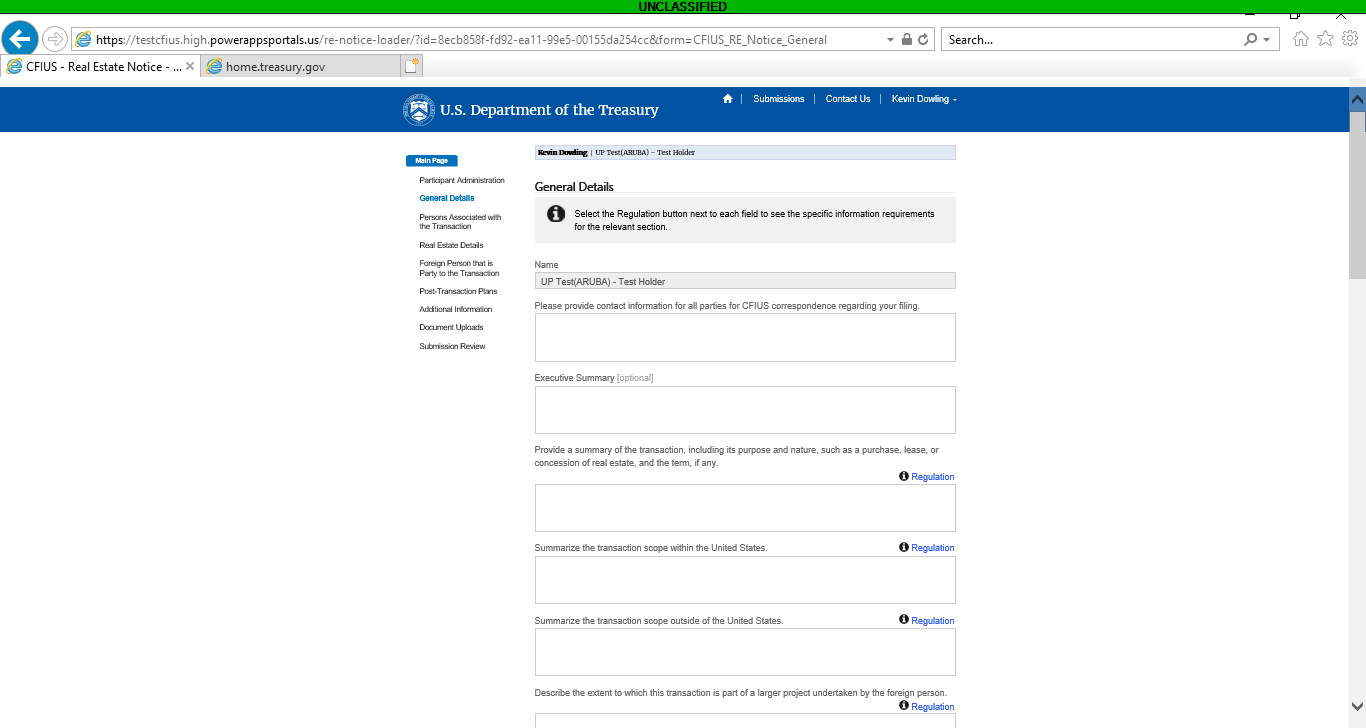 802: Notice – Consider classifying your covered transaction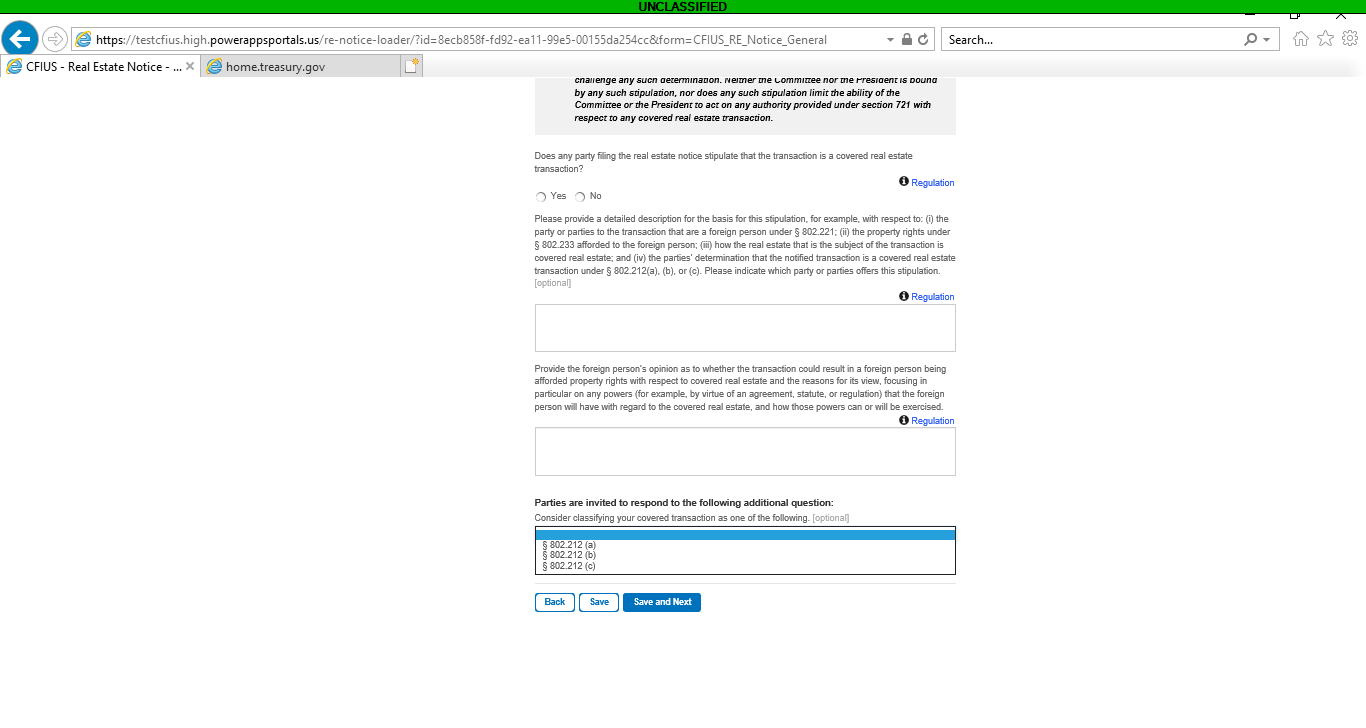 802: Notice – Voluntary Notice: Additional Details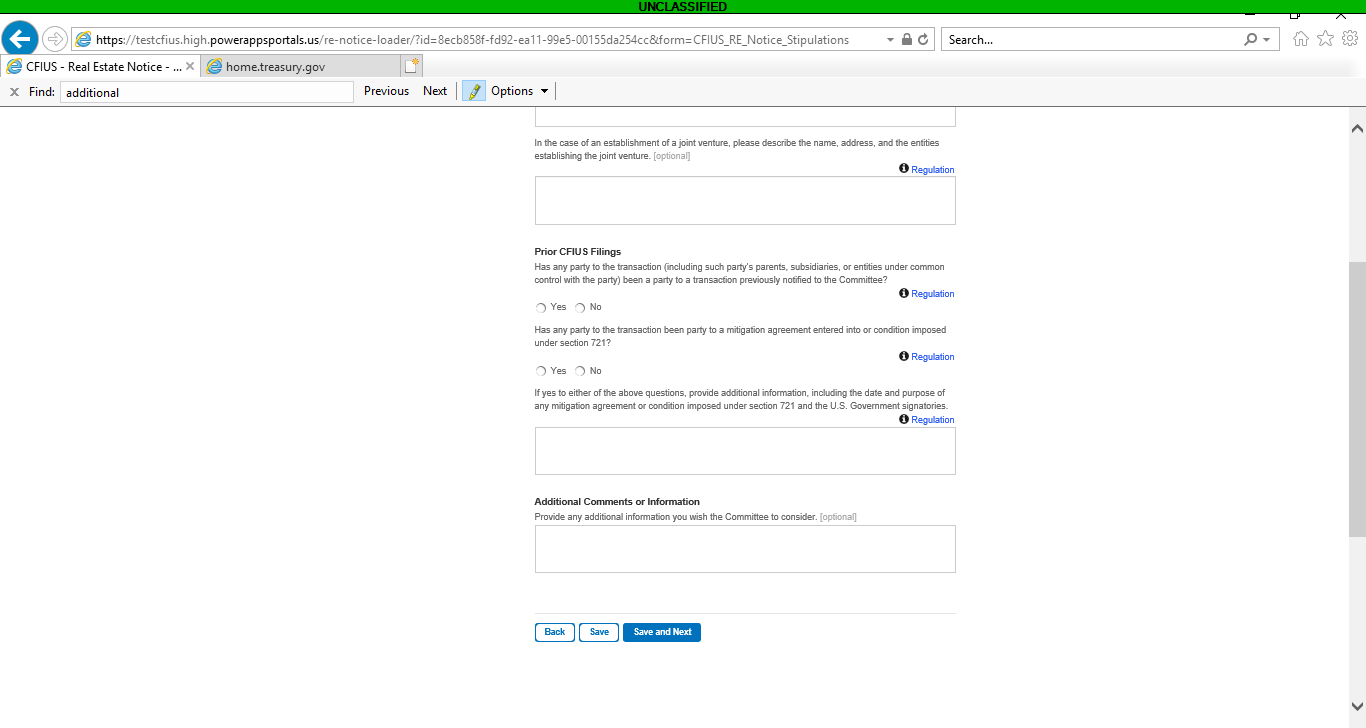 